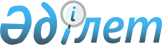 "Цифрлық эфирлік телерадио хабарларын таратуға көшу мерзімдерін белгілеу туралы" Қазақстан Республикасы Ақпарат және коммуникациялар министрінің 2018 жылғы 13 маусымдағы № 262 бұйрығына өзгерістер мен толықтырулар енгізу туралыҚазақстан Республикасы Ақпарат және қоғамдық даму министрінің 2022 жылғы 18 тамыздағы № 327 бұйрығы. Қазақстан Республикасының Әділет министрлігінде 2022 жылғы 23 тамызда № 29210 болып тіркелді
      БҰЙЫРАМЫН:
      1. "Цифрлық эфирлік телерадио хабарларын таратуға көшу мерзімдерін белгілеу туралы" Қазақстан Республикасы Ақпарат және коммуникациялар министрінің 2018 жылғы 13 маусымдағы № 262 бұйрығына (нормативтiк құқықтық актiлерді мемлекеттiк тіркеу тiзiлiмiнде № 17082 болып тіркелген) мынадай өзгерістер мен толықтырулар енгізілсін:
      кіріспе мынадай редакцияда жазылсын:
      "Телерадио хабарларын тарату туралы" Қазақстан Республикасының Заңы 42-бабының 2-тармағына сәйкес БҰЙЫРАМЫН:";
      1-тармақ мынадай редакцияда жазылсын:
      "1. Цифрлық эфирлік телерадио хабарларын таратуға көшудің мынадай мерзімдері айқындалсын:
      1) бірінші кезең, 2018 жылғы 31 желтоқсанға дейін: Маңғыстау, Жамбыл, Түркістан облыстары және Шымкент қаласы;
      2) екінші кезең, 2019 жылғы 1 шілдеге дейін: Алматы, Павлодар, Қостанай және Жетісу облыстары;
      3) үшінші кезең, 2021 жылғы 1 ақпанға дейін: Солтүстік Қазақстан облысы және Алматы қаласы;
      4) төртінші кезең, 2021 жылғы 1 желтоқсанға дейін: Қарағанды, Ұлытау облыстары және Нұр-Сұлтан қаласы;
      5) бесінші кезең, 2022 жылғы 1 қыркүйекке дейін: осы бұйрыққа 1-қосымшаға сәйкес елді мекендер;
      6) алтыншы кезең, 2023 жылғы 1 желтоқсанға дейін: осы бұйрыққа 2-қосымшаға сәйкес елді мекендер;
      7) жетінші кезең, 2024 жылғы 1 желтоқсанға дейін: осы бұйрыққа 3-қосымшаға сәйкес елді мекендер.";
      осы бұйрыққа 1, 2 және 3-қосымшаларға сәйкес 1, 2 және 3-қосымшалармен толықтырылсын.
      2. Қазақстан Республикасы Ақпарат және қоғамдық даму министрлігінің Ақпарат комитеті Қазақстан Республикасының заңнамасында белгіленген тәртіппен:
      1) осы бұйрықты Қазақстан Республикасының Әділет министрлігінде мемлекеттік тіркеуді;
      2) осы бұйрықты Қазақстан Республикасы Ақпарат және қоғамдық даму министрлігінің интернет-ресурсында орналастыруды;
      3) осы бұйрық мемлекеттік тіркелгеннен кейін он жұмыс күні ішінде Қазақстан Республикасы Ақпарат және қоғамдық даму министрлігінің Заң департаментіне осы тармақтың 1) және 2) тармақшаларында көзделген іс-шаралардың орындалуы туралы мәліметтерді ұсынуды қамтамасыз етсін.
      3. Осы бұйрықтың орындалуын бақылау жетекшілік ететін Қазақстан Республикасының Ақпарат және қоғамдық даму вице-министріне жүктелсін.
      4. Осы бұйрық алғашқы ресми жарияланған күнінен кейін күнтізбелік он күн өткен соң қолданысқа енгізіледі.
					© 2012. Қазақстан Республикасы Әділет министрлігінің «Қазақстан Республикасының Заңнама және құқықтық ақпарат институты» ШЖҚ РМК
				
      Қазақстан РеспубликасыАқпарат және қоғамдық даму министрі

А. Умаров
Қазақстан Республикасы
Ақпарат және қоғамдық
даму министрі
2022 жылғы 18 тамыздағы
№ 327 Бұйрыққа
1-қосымша
Қазақстан Республикасы
Ақпарат және коммуникациялар
министрінің
2018 жылғы 13 маусымдағы
№ 262 бұйрығына
1-қосымша
№
Облыстың атауы
Ауданның атауы
Елді мекеннің атауы
1
2
3
4
1
Абай
Абай
Қаскабұлақ
2
Абай
Абай
Сарыжал
3
Абай
Ақсуат
Айнабастау
4
Абай
Ақсуат
Тұмар
5
Абай
Ақсуат
Қожакелді
6
Абай
Ақсуат
Көкжыра
7
Абай
Ақсуат
Көктүбек
8
Абай
Ақсуат
Базарға
9
Абай
Ақсуат
Сатпаев
10
Абай
Ақсуат
Аққала
11
Абай
Ақсуат
Ақсуат
12
Абай
Ақсуат
Екпін
13
Абай
Ақсуат
Құмкөл
14
Абай
Ақсуат
Қызылжұлдыз
15
Абай
Ақсуат
Есім
16
Абай
Ақсуат
Жантікей
17
Абай
Ақсуат
Сұлутал
18
Абай
Ақсуат
Танамырза
19
Абай
Ақсуат
Ойшілік
20
Абай
Ақсуат
Уан
21
Абай
Ақсуат
Серіктес
22
Абай
Ақсуат
Қарғыба
23
Абай
Ақсуат
Көкбастау
24
Абай
Ақсуат
Ақжол
25
Абай
Ақсуат
Егіндібұлақ
26
Абай
Ақсуат
Қызылкесек
27
Абай
Аягөз
Аягөз
28
Абай
Аягөз
Егізқызыл
29
Абай
Аягөз
Жыланды
30
Абай
Аягөз
Қарабулақ
31
Абай
Аягөз
Ай
32
Абай
Аягөз
Көшкентал
33
Абай
Аягөз
Майлин
34
Абай
Аягөз
Бозай
35
Абай
Аягөз
Қарасу
36
Абай
Аягөз
Қаражал
37
Абай
Аягөз
Батпақ
38
Абай
Аягөз
Дөненбай
39
Абай
Аягөз
Ескенебұлағы
40
Абай
Аягөз
Кенқолат
41
Абай
Аягөз
Қараауыл
42
Абай
Аягөз
Қарабұлақ
43
Абай
Аягөз
Мамырсу
44
Абай
Аягөз
Төленді
45
Абай
Аягөз
Топар
46
Абай
Аягөз
Шынқожа
47
Абай
Аягөз
Айғыржал
48
Абай
Аягөз
Старое Майлино
49
Абай
Аягөз
Ақылет
50
Абай
Аягөз
Ақшаулы
51
Абай
Аягөз
Тарбағатай
52
Абай
Аягөз
Малтүгел
53
Абай
Аягөз
Ақши
54
Абай
Аягөз
Қараағаш
55
Абай
Аягөз
Биесимас
56
Абай
Аягөз
Сарыарқа
57
Абай
Бесқарағай
Бесқарағай
58
Абай
Бесқарағай
Малая Владимировка
59
Абай
Бесқарағай
Қоянбай 
60
Абай
Бесқарағай
Қарамырза
61
Абай
Бесқарағай
Глухов
62
Абай
Бесқарағай
Жыланды
63
Абай
Бесқарағай
Белокаменка
64
Абай
Бесқарағай
Ақкөл
65
Абай
Бесқарағай
Старая Крепость
66
Абай
Бесқарағай
Бірлік
67
Абай
Бесқарағай
Семенов
68
Абай
Бесқарағай
Бөкебай
69
Абай
Бесқарағай
Башкөл
70
Абай
Бесқарағай
Беген
71
Абай
Бесқарағай
Өндіріс
72
Абай
Бесқарағай
Беген лесхозы
73
Абай
Бесқарағай
Hовая Hиколаевка
74
Абай
Бесқарағай
Стеклянка
75
Абай
Бесқарағай
Бөдене
76
Абай
Бесқарағай
Долонь
77
Абай
Бесқарағай
Мостик
78
Абай
Бесқарағай
Черемушка
79
Абай
Бесқарағай
Канонерка
80
Абай
Бородулиха
Петроград
81
Абай
Бородулиха
Знаменка
82
Абай
Бородулиха
Бородулиха
83
Абай
Бородулиха
Дмитриев
84
Абай
Бородулиха
Поднебесное
85
Абай
Бородулиха
Коростели
86
Абай
Бородулиха
Боровое
87
Абай
Бородулиха
Тарск
88
Абай
Бородулиха
Ауыл
89
Абай
Бородулиха
 41 разъезд
90
Абай
Бородулиха
Богомолов
91
Абай
Бородулиха
Бүркітов
92
Абай
Бородулиха
Соснов
93
Абай
Бородулиха
Переменов
94
Абай
Бородулиха
Иванов
95
Абай
Бородулиха
Андронов
96
Абай
Бородулиха
Подхоз Березов
97
Абай
Бородулиха
Камышенка
98
Абай
Бородулиха
Петропавлов
99
Абай
Бородулиха
Изатулла
100
Абай
Бородулиха
Барышов
101
Абай
Бородулиха
Бел-Ағаш
102
Абай
Бородулиха
Hовопокров
103
Абай
Бородулиха
Романов
104
Абай
Бородулиха
Успенка
105
Абай
Бородулиха
Михайлов
106
Абай
Бородулиха
Сарноғай
107
Абай
Бородулиха
Мещанка
108
Абай
Бородулиха
Разъезд Дүйсәкен 
109
Абай
Бородулиха
Арбузное
110
Абай
Бородулиха
Воскресенов
111
Абай
Бородулиха
Сохнов
112
Абай
Бородулиха
Песчанка
113
Абай
Бородулиха
Девятка
114
Абай
Бородулиха
Красный Яр
115
Абай
Бородулиха
Речное
116
Абай
Бородулиха
Мурзов
117
Абай
Бородулиха
Жернов
118
Абай
Бородулиха
Кондратьев
119
Абай
Бородулиха
Hовая Шульба
120
Абай
Бородулиха
Ключики
121
Абай
Бородулиха
Поллог
122
Абай
Бородулиха
Потапенко
123
Абай
Бородулиха
Солонов
124
Абай
Бородулиха
Hово-Васильев
125
Абай
Бородулиха
Боровлян
126
Абай
Бородулиха
Вознесенов
127
Абай
Бородулиха
Зенков
128
Абай
Бородулиха
Орлов 
129
Абай
Бородулиха
Беккарьер
130
Абай
Бородулиха
Троицкое
131
Абай
Бородулиха
Өмірзақ
132
Абай
Бородулиха
Шелехов
133
Абай
Бородулиха
Зубаир
134
Абай
Бородулиха
Байтанат
135
Абай
Бородулиха
Жаңаауыл
136
Абай
Бородулиха
Пролетар
137
Абай
Бородулиха
Уба-Форпост
138
Абай
Бородулиха
2 Пятилетка
139
Абай
Бородулиха
Алексеев
140
Абай
Жарма
Жіңішке
141
Абай
Жарма
Бірлік
142
Абай
Жарма
Қаражал
143
Абай
Жарма
Жаңаөзен
144
Абай
Жарма
Қалбатау
145
Абай
Жарма
Жаңғызтөбе
146
Абай
Жарма
Ақжал
147
Абай
Жарма
Амангелді
148
Абай
Жарма
Батыр Капай
149
Абай
Жарма
Бұрлыағаш
150
Абай
Жарма
Карашоқы
151
Абай
Жарма
Солнечное
152
Абай
Жарма
 9км разъезд
153
Абай
Жарма
 10 км разъезд 
154
Абай
Жарма
Әуэзов
155
Абай
Жарма
Еспе
156
Абай
Жарма
Жаңаауыл
157
Абай
Жарма
Солнечное
158
Абай
Жарма
Шалабай
159
Абай
Жарма
Қойтас
160
Абай
Жарма
Қазан-шуңқыр
161
Абай
Жарма
Сұлусары
162
Абай
Жарма
Шымылдык
163
Абай
Жарма
Жайма
164
Абай
Жарма
Кіші Қарасу
165
Абай
Жарма
18 км разъезд
166
Абай
Жарма
Кезенсу
167
Абай
Жарма
Суықбұлақ
168
Абай
Жарма
Суықбұлақ
169
Абай
Жарма
Сарыарқа
170
Абай
Жарма
Қызылшар разъезд
171
Абай
Жарма
6 разъезд
172
Абай
Жарма
7 разъезд
173
Абай
Жарма
Терістаңбалы
174
Абай
Жарма
8 Март
175
Абай
Жарма
Балықтыкөл
176
Абай
Жарма
Егінбұлақ
177
Абай
Жарма
Балықтыкөл
178
Абай
Жарма
Қонырбиік
179
Абай
Жарма
Жарық
180
Абай
Жарма
Көшек
181
Абай
Жарма
Суырлы
182
Абай
Жарма
Салқынтөбе
183
Абай
Жарма
Үкілі
184
Абай
Жарма
Қапанбұлақ
185
Абай
Жарма
Қызылжұлдыз
186
Абай
Жарма
Капанбұлақ
187
Абай
Жарма
12 км Разъезд
188
Абай
Жарма
14 км Разъезд 
189
Абай
Жарма
Қаратөбе
190
Абай
Жарма
Ортабұлақ
191
Абай
Жарма
Қызылағаш
192
Абай
Көкпекті
Көкжайық
193
Абай
Көкпекті
Қарамойыл
194
Абай
Көкпекті
Көкпекті
195
Абай
Көкпекті
Жумыскер
196
Абай
Көкпекті
Өрнек
197
Абай
Көкпекті
Ақой
198
Абай
Көкпекті
Ақтас
199
Абай
Көкпекті
Қызылжұлдыз
200
Абай
Көкпекті
Жалсары
201
Абай
Көкпекті
Қарағандыкөл
202
Абай
Көкпекті
Малая Буконь
203
Абай
Көкпекті
Мамай
204
Абай
Көкпекті
Преображен
205
Абай
Көкпекті
Теректі
206
Абай
Көкпекті
Ұзынбулақ
207
Абай
Көкпекті
Үлкен Бөкен
208
Абай
Көкпекті
Чернояр
209
Абай
Көкпекті
Шәріптоғай
210
Абай
Көкпекті
Шуғылбай
211
Абай
Көкпекті
Ажа
212
Абай
Көкпекті
Толағай
213
Абай
Көкпекті
Тентек
214
Абай
Көкпекті
Комсомол
215
Абай
Көкпекті
Сарышығанак
216
Абай
Көкпекті
Сүлеймен
217
Абай
Көкпекті
Үлгілі-Малшы
218
Абай
Көкпекті
Дәулетбай
219
Абай
Көкпекті
Мелитополь
220
Абай
Көкпекті
Талапкер
221
Абай
Көкпекті
Ақсу
222
Абай
Көкпекті
Hұра
223
Абай
Көкпекті
Үкіліқыз
224
Абай
Семей
Шульбинск
225
Абай
Семей
Семей
226
Абай
Семей
Прииртыш
227
Абай
Семей
Бөкенші
228
Абай
Семей
Қаракөл
229
Абай
Семей
Мұқыр
230
Абай
Семей
Достық
231
Абай
Семей
Талица
232
Абай
Семей
Маралды
233
Абай
Семей
Мұздыбай
234
Абай
Семей
Мұрат
235
Абай
Семей
Озерки
236
Абай
Семей
Половинка
237
Абай
Семей
Приречное
238
Абай
Семей
Чекоман
239
Абай
Семей
Гранитное
240
Абай
Семей
Шоптығақ
241
Абай
Семей
Жарқын
242
Абай
Семей
Баженов
243
Абай
Семей
Hовобаженов
244
Абай
Семей
Бұлақ
245
Абай
Семей
Климентьев
246
Абай
Семей
Талдықорған
247
Абай
Семей
Шаған
248
Абай
Семей
Алғабас
249
Абай
Семей
Абралы
250
Абай
Үржар
Мақаншы
251
Абай
Үржар
Малақ
252
Абай
Үржар
Тасарық 
253
Абай
Үржар
Көкөзек
254
Абай
Үржар
Көктал
255
Абай
Үржар
Көктерек
256
Абай
Үржар
Қаратал
257
Абай
Үржар
Hауалы
258
Абай
Үржар
Кабанбай
259
Абай
Үржар
Қазымбет
260
Абай
Үржар
Егінсу
261
Абай
Үржар
Елтай
262
Абай
Үржар
Қызылту
263
Абай
Үржар
Жаңа тілек
264
Абай
Үржар
Бургон
265
Абай
Үржар
Қаратума
266
Абай
Үржар
Келдемұрат
267
Абай
Үржар
Қызылжұлдыз
268
Абай
Үржар
Жоғарғы Егінсу
269
Абай
Үржар
Бекет
270
Абай
Үржар
Бақты
271
Абай
Үржар
Қабанбай
272
Абай
Үржар
Қарабұлақ
273
Абай
Үржар
Қарабұйрат
274
Абай
Үржар
Қаракөл
275
Абай
Үржар
Ферма 3
276
Абай
Үржар
Ферма 1 Абай
277
Абай
Үржар
Лайбұлак
278
Абай
Үржар
Алтыншокы
279
Абай
Үржар
Айтбай ат.
280
Абай
Үржар
Текебұлақ
281
Абай
Үржар
Таскескен
282
Абай
Үржар
Сарытерек
283
Абай
Үржар
Сағат
284
Абай
Үржар
Үшбұлақ
285
Абай
Үржар
Шолпан
286
Абай
Үржар
Көлденең
287
Абай
Үржар
Ақжар
288
Абай
Үржар
Бестерек
289
Абай
Үржар
Үржар
290
Абай
Үржар
Қайынды
291
Абай
Үржар
Қызылбұлақ
292
Абай
Үржар
Барлықарасан
293
Абай
Үржар
Hекрасов
294
Абай
Үржар
Қарамойыл
295
Абай
Үржар
Амангелді
296
Абай
Үржар
Жанай
297
Абай
Үржар
Бұғыбай
298
Абай
Үржар
Қарабұта
299
Абай
Шар
Шар
300
Ақмола
Атбасар
Атбасар
301
Ақмола
Астрахан
Қайнар
302
Ақмола
Атбасар
Хрящев
303
Ақмола
Атбасар
Адыр
304
Ақмола
Атбасар
Маринов
305
Ақмола
Атбасар
Октябрь
306
Ақмола
Атбасар
Шуйск
307
Ақмола
Атбасар
Шұңқыркөл
308
Ақмола
Атбасар
Садовое
309
Ақмола
Атбасар
Садубек
310
Ақмола
Атбасар
Самар
311
Ақмола
Атбасар
Сергеев
312
Ақмола
Сандықтау
Спасск
313
Ақмола
Атбасар
Қаражар
314
Ақмола
Атбасар
Қосбармақ
315
Ақмола
Атбасар
Магдалинов
316
Ақмола
Сандықтау
Мәдениет
317
Ақмола
Атбасар
Макеев
318
Ақмола
Атбасар
Пролетар
319
Ақмола
Атбасар
Hовоалександров
320
Ақмола
Атбасар
Hовомаринов
321
Ақмола
Атбасар
Hовосельск
322
Ақмола
Сандықтау
Hовый Городок
323
Ақмола
Жақсы
Алғабас
324
Ақмола
Атбасар
Ащыкөл
325
Ақмола
Атбасар
Бейса хазирет
326
Ақмола
Атбасар
Борисов
327
Ақмола
Атбасар
Калинов
328
Ақмола
Атбасар
Родионов
329
Ақмола
Атбасар
Третьяков
330
Ақмола
Атбасар
Покров
331
Ақмола
Атбасар
Полтав
332
Ақмола
Атбасар
Попов
333
Ақмола
Атбасар
Тельман
334
Ақмола
Атбасар
Тимашев
335
Ақмола
Атбасар
Титов
336
Ақмола
Атбасар
Қаракөл
337
Ақмола
Астрахан
Луговое
338
Ақмола
Атбасар
87 разъезд
339
Ақмола
Ерейментау
Ерейментау
340
Ақмола
Ерейментау
Олжабай батыр
341
Ақмола
Ерейментау
Коржынкөл
342
Ақмола
Ерейментау
Торғай
343
Ақмола
Ерейментау
Hижний Торғай
344
Ақмола
Ерейментау
Елтай
345
Ақмола
Ерейментау
Павлов
346
Ақмола
Ерейментау
Өленті
347
Ақмола
Ерейментау
Карағайлы
348
Ақмола
Ерейментау
Еңбек
349
Ақмола
Ерейментау
Қойтас
350
Ақмола
Ерейментау
Малтабар
351
Ақмола
Ерейментау
Тайбай
352
Ақмола
Ерейментау
Өленті
353
Ақмола
Ерейментау
Hоводолинка
354
Ақмола
Ерейментау
Ажы
355
Ақмола
Ерейментау
Балықты
356
Ақмола
Ерейментау
Бозтал
357
Ақмола
Ерейментау
Веренка
358
Ақмола
Ерейментау
Жаңажол
359
Ақмола
Ерейментау
Қызылту
360
Ақмола
Ерейментау
Жарық
361
Ақмола
Ерейментау
Жолбасшы
362
Ақмола
Ерейментау
Торғай
363
Ақмола
Есіл
Есіл
364
Ақмола
Есіл
Двуречное
365
Ақмола
Есіл
Елтай
366
Ақмола
Есіл
Орлов
367
Ақмола
Есіл
Қумай
368
Ақмола
Жақсы
Чапаевск
369
Ақмола
Есіл
Ярослав
370
Ақмола
Есіл
Московское
371
Ақмола
Есіл
Свободное
372
Ақмола
Есіл
Сорған
373
Ақмола
Есіл
Раздольное
374
Ақмола
Есіл
Речное
375
Ақмола
Есіл
Қаракөл
376
Ақмола
Есіл
Ленинск
377
Ақмола
Есіл
Тасоба
378
Ақмола
Есіл
Ковыльное
379
Ақмола
Есіл
Красивое
380
Ақмола
Есіл
Ақсай
381
Ақмола
Есіл
Бұзылык
382
Ақмола
Есіл
Знаменка
383
Ақмола
Есіл
Игілік
384
Ақмола
Есіл
Курск
385
Ақмола
Жарқайың
Үшкарасу
386
Ақмола
Есіл
Жанысбай
387
Ақмола
Есіл
Приишим
388
Ақмола
Есіл
Красивая
389
Ақмола
Бурабай
Зеленый Бор
390
Ақмола
Бурабай
Борабай
391
Ақмола
Бурабай
Молбаза
392
Ақмола
Көкшетау
Көкшетау
393
Ақмола
Зеренді
Бірлестік
394
Ақмола
Көкшетау
Станционный
395
Ақмола
Зеренді
Иванов
396
Ақмола
Көкшетау
Кызылжұлдыз
397
Ақмола
Зеренді
Жаманашы
398
Ақмола
Зеренді
Алексеев
399
Ақмола
Зеренді
Доңгылағаш
400
Ақмола
Зеренді
Еленов
401
Ақмола
Зеренді
Өндіріс
402
Ақмола
Зеренді
Павлов
403
Ақмола
Зеренді
Ақадыр
404
Ақмола
Зеренді
Байтерек
405
Ақмола
Зеренді
Бұлақ
406
Ақмола
Зеренді
Чаглин
407
Ақмола
Зеренді
Чаглин
408
Ақмола
Зеренді
Молодежное
409
Ақмола
Кокшетау
Красный Яр
410
Ақмола
Зеренді
Сейфуллин
411
Ақмола
Зеренді
Симферополь
412
Ақмола
Зеренді
Раздольное
413
Ақмола
Зеренді
Гранитный
414
Ақмола
Зеренді
Қарлыкөл
415
Ақмола
Зеренді
Еңбекбірлік
416
Ақмола
Зеренді
Приречное
417
Ақмола
Зеренді
Қошкарбай
418
Ақмола
Зеренді
Первомайск
419
Ақмола
Зеренді
Азат
420
Ақмола
Зеренді
Ақкөл
421
Ақмола
Зеренді
Қонысбай
422
Ақмола
Зеренді
Біктесін
423
Ақмола
Зеренді
Березняков
424
Ақмола
Зеренді
Васильков
425
Ақмола
Зеренді
Жаңаауыл
426
Ақмола
Зеренді
Куропаткин
427
Ақмола
Зеренді
Троицкое
428
Ақмола
Зеренді
Қызылтаң
429
Ақмола
Зеренді
Туполев
430
Ақмола
Зеренді
Қызылағаш
431
Ақмола
Зеренді
Қызылсая
432
Ақмола
Зеренді
Ұялы
433
Ақмола
Зеренді
Заречное
434
Ақмола
Зеренді
Жаңатілек
435
Ақмола
Зеренді
Садовое
436
Ақмола
Зеренді
Трофимов
437
Ақмола
Бурабай
17 разъезд
438
Ақмола
Степногорск
Степногорск
439
Ақмола
Степногорск
Заводской
440
Ақмола
Біржан сал
Ақтас
441
Ақмола
Степногорск
Подхоз
442
Ақмола
Степногорск
Ақсу
443
Ақмола
Ақкөл
Мирное
444
Ақмола
Ақкөл
Селета
445
Ақмола
Біржан сал
Қарасу
446
Ақмола
Ақкөл
Кеңес
447
Ақмола
Біржан сал
Еңбекшілдер
448
Ақмола
Біржан сал
Құдабас
449
Ақмола
Біржан сал
Терек
450
Ақмола
Ақкөл
Азат
451
Ақмола
Біржан сал
Азнабай
452
Ақмола
Біржан сал
Уәлиханов
453
Ақмола
Біржан сал
Ақсу
454
Ақмола
Ақкөл
Бөгембай
455
Ақмола
Ақкөл
Искра
456
Ақмола
Ақкөл
Қара-Өзек
457
Ақмола
Степногорск
Қарабұлақ
458
Ақмола
Ақкөл
Қырыққұдық
459
Ақмола
Біржан сал
Сапақ
460
Ақмола
Бурабай
Щучинск
461
Ақмола
Бурабай
Баянбай
462
Ақмола
Зеренді
Дорогов
463
Ақмола
Бурабай
Наурызбай батыр
464
Ақмола
Бурабай
Озерное
465
Ақмола
Зеренді
Октябрь
466
Ақмола
Бурабай
Сотников
467
Ақмола
Бурабай
Савин
468
Ақмола
Бурабай
Оқжетпес
469
Ақмола
Бурабай
Ключевое
470
Ақмола
Бурабай
Қарашілік
471
Ақмола
Бурабай
Қаражар
472
Ақмола
Бұланды
Қараөзек
473
Ақмола
Бурабай
Кенесары
474
Ақмола
Біржан сал
Қарағай
475
Ақмола
Бурабай
Көрнекті
476
Ақмола
Зеренді
Пухальск
477
Ақмола
Бурабай
Красный Кордон
478
Ақмола
Бурабай
19 разъезд
479
Ақмола
Бурабай
Первомайск
480
Ақмола
Бұланды
Аққайын
481
Ақмола
Бурабай
Атамекен
482
Ақмола
Бұланды
Байсуат
483
Ақмола
Бурабай
Брусилов
484
Ақмола
Зеренді
Жамантұз
485
Ақмола
Бурабай
Жаңажол
486
Ақмола
Бурабай
Златополье
487
Ақмола
Зеренді
Игілік
488
Ақмола
Зеренді
Қазақстан
489
Ақмола
Бұланды
Купчанов
490
Ақмола
Зеренді
Кіші Түкті
491
Ақмола
Бурабай
Жарқайын
492
Ақмола
Бурабай
Жасыл
493
Ақмола
Зеренді
Қарауыл Қонай-би
494
Ақмола
Бурабай
Сарыбұлак
495
Ақмола
Біржан сал
Степняк
496
Ақмола
Біржан сал
Әндіқожа батыр
497
Ақмола
Бұланды
Алакөл
498
Ақмола
Бұланды
Алтынды
499
Ақмола
Бурабай
Соснов
500
Ақмола
Біржан сал
Мамай
501
Ақмола
Біржан сал
Шошқалы
502
Ақмола
Біржан сал
Яблонов
503
Ақмола
Біржан сал
Сәуле
504
Ақмола
Біржан сал
Үлгі
505
Ақмола
Бурабай
Вишневое
506
Ақмола
Біржан сал
Қаратал
507
Ақмола
Біржан сал
Карлов
508
Ақмола
Бурабай
Қатаркөл
509
Ақмола
Біржан сал
Кеңашы
510
Ақмола
Біржан сал
Кішкентай
511
Ақмола
Біржан сал
Қызылұйым
512
Ақмола
Ақкөл
Тастыадыр
513
Ақмола
Бурабай
Мәдениет
514
Ақмола
Біржан сал
Қоғам
515
Ақмола
Біржан сал
Құдықагаш
516
Ақмола
Біржан сал
Ақбұлақ
517
Ақмола
Біржан сал
Hевское
518
Ақмола
Біржан сал
Алға
519
Ақмола
Біржан сал
Атансор
520
Ақмола
Біржан сал
Баймырза
521
Ақмола
Біржан сал
Бірсуат
522
Ақмола
Біржан сал
Зауралов
523
Ақмола
Біржан сал
Пригорхоз
524
Ақмола
Біржан сал
Трамбов
525
Ақмола
Бұланды
Жаңаталап
526
Ақмола
Бурабай
Жаңаталап
527
Ақмола
Біржан сал
Жүкей
528
Ақтөбе
Ақтөбе
Құрайлы
529
Ақтөбе
Ақтөбе
Құрашасай
530
Ақтөбе
Қарғалы
Петропавлов
531
Ақтөбе
Қарғалы
Шәмші Қалдаяков
532
Ақтөбе
Алға
Шибаев
533
Ақтөбе
Ақтөбе
Шилісай
534
Ақтөбе
Ақтөбе
Красносельск
535
Ақтөбе
Ақтөбе
Илек
536
Ақтөбе
Ақтөбе
Ақшат
537
Ақтөбе
Ақтөбе
Өлке
538
Ақтөбе
Ақтөбе
Пригородное
539
Ақтөбе
Мәртөк
Родников
540
Ақтөбе
Ақтөбе
Россовхоз
541
Ақтөбе
Ақтөбе
Садовое
542
Ақтөбе
Ақтөбе
Сазды
543
Ақтөбе
Алға
Маржанбұлақ
544
Ақтөбе
Мәртөк
Қаратоғай
545
Ақтөбе
Ақтөбе
Қарғалы
546
Ақтөбе
Ақтөбе
Кеңес Нокин
547
Ақтөбе
Алға
Есет батыр Көкиулы
548
Ақтөбе
Ақтөбе
Ақтөбе
549
Ақтөбе
Ақтөбе
Hовое
550
Ақтөбе
Алға
Ақсазды
551
Ақтөбе
Мәртөк
Хлебодаров
552
Ақтөбе
Алға
Черноводск
553
Ақтөбе
Ақтөбе
Георгиев
554
Ақтөбе
Ақтөбе
Белогор
555
Ақтөбе
Ақтөбе
Белогорск
556
Ақтөбе
Мәртөк
Березов
557
Ақтөбе
Алға
Бестамақ
558
Ақтөбе
Ақтөбе
Қызылжар
559
Ақтөбе
Мәртөк
Бұтақ
560
Ақтөбе
Мәртөк
37 разъезд
561
Ақтөбе
Ақтөбе
Украин
562
Ақтөбе
Ақтөбе
Ақжар
563
Ақтөбе
Ақтөбе
Магаджановск
564
Ақтөбе
Ақтөбе
39 разъезд
565
Ақтөбе
Мұғалжар
Покров
566
Ақтөбе
Мұғалжар
Көтібар
567
Ақтөбе
Мұғалжар
Изімбет
568
Ақтөбе
Алға
Қайнар
569
Ақтөбе
Мұғалжар
Сабындыкөл
570
Ақтөбе
Мұғалжар
Опытное
571
Ақтөбе
Алға
Талдысай
572
Ақтөбе
Мұғалжар
53 разъезд
573
Ақтөбе
Алға
Тамды
574
Ақтөбе
Мұғалжар
Көктөбе
575
Ақтөбе
Мұғалжар
Колденең Темір
576
Ақтөбе
Мұғалжар
Қаракөл
577
Ақтөбе
Қандыағаш
Қандыағаш
578
Ақтөбе
Алға
Тоқмансай
579
Ақтөбе
Мұғалжар
Джурун
580
Ақтөбе
Мұғалжар
Елек
581
Ақтөбе
Алға
Еркінкүш
582
Ақтөбе
Мұғалжар
Жаңатұрмыс
583
Ақтөбе
Мұғалжар
Тепсен- Қарабұлақ
584
Ақтөбе
Мұғалжар
Басшылы
585
Ақтөбе
Алға
Тоқмансай
586
Ақтөбе
Мұғалжар
Жарық
587
Ақтөбе
Хромтау
Шиліктысай
588
Ақтөбе
Қарғалы
Мамыт
589
Ақтөбе
Хромтау
Бақай
590
Ақтөбе
Қарғалы
Қайрақты
591
Ақтөбе
Қарғалы
Қайрақтысай
592
Ақтөбе
Хромтау
Ойсылқара
593
Ақтөбе
Хромтау
Оңгар
594
Ақтөбе
Хромтау
Қарлау
595
Ақтөбе
Хромтау
Қатынадыр
596
Ақтөбе
Хромтау
Бөгетсай
597
Ақтөбе
Қарғалы
Степное
598
Ақтөбе
Хромтау
Талдыбұлақ
599
Ақтөбе
Хромтау
Қарабаз
600
Ақтөбе
Хромтау
Хромтау
601
Ақтөбе
Хромтау
Hикельтау
602
Ақтөбе
Хромтау
Абай
603
Ақтөбе
Хромтау
Ақжар
604
Ақтөбе
Хромтау
Аққұдык
605
Ақтөбе
Хромтау
Просторная
606
Ақтөбе
Хромтау
Тассай
607
Ақтөбе
Хромтау
Тассай
608
Ақтөбе
Хромтау
Дон
609
Ақтөбе
Хромтау
Еңбекшіқазақ
610
Ақтөбе
Хромтау
Жарбұтақ
611
Ақтөбе
Хромтау
Қарасу
612
Ақтөбе
Хромтау
Көкпекті
613
Ақтөбе
Хромтау
Көктау
614
Ақтөбе
Хромтау
Көктерек
615
Ақтөбе
Хромтау
Сарысай
616
Ақтөбе
Хромтау
Қызылсу
617
Ақтөбе
Хромтау
Майтөбе
618
Ақтөбе
Қарғалы
Первомайск
619
Ақтөбе
Шалқар
Мөңке би
620
Ақтөбе
Шалқар
Қауылжыр
621
Ақтөбе
Шалқар
Кеңдала
622
Ақтөбе
Шалқар
Қопасор
623
Ақтөбе
Шалқар
Қопатай
624
Ақтөбе
Шалқар
Көпмола
625
Ақтөбе
Шалқар
Талдыкұм
626
Ақтөбе
Шалқар
Шалқар
627
Ақтөбе
Шалқар
Аққайтым
628
Ақтөбе
Шалқар
Соленый
629
Ақтөбе
Шалқар
Ұлпан
630
Ақтөбе
Шалқар
Үшқурай
631
Ақтөбе
Шалқар
Жылан
632
Ақтөбе
Шалқар
Жылтыр
633
Ақтөбе
Шалқар
Байқадам
634
Ақтөбе
Шалқар
66 разъезд
635
Ақтөбе
Шалқар
67 разъезд
636
Ақтөбе
Шалқар
Қаратал
637
Ақтөбе
Байғанин
Hоғайты
638
Ақтөбе
Байғанин
Қазақстан
639
Ақтөбе
Байғанин
Қорашы
640
Ақтөбе
Байғанин
Қосарал
641
Ақтөбе
Темирский
Тасқопа
642
Ақтөбе
Темирский
Теректі
643
Ақтөбе
Байғанин
Жарлы
644
Ақтөбе
Байғанин
Көкбұлақ
645
Ақтөбе
Байғанин
Қарауылкелді
646
Ақтөбе
Байғанин
Жыңғылдытоғай
647
Ақтөбе
Темирский
Кенжалы
648
Ақтөбе
Мұғалжар
Эмба
649
Ақтөбе
Мұғалжар
Жем
650
Атырау
Атырау
Теңдік
651
Атырау
Атырау
Бесікті
652
Атырау
Атырау
Бірлік
653
Атырау
Атырау
Қарабатан
654
Атырау
Атырау
Жаңаталап
655
Атырау
Мақат
Искене
656
Атырау
Махамбет
Аққайын
657
Атырау
Атырау
Атырау
658
Атырау
Махамбет
Алға
659
Атырау
Махамбет
Алмалы
660
Атырау
Атырау
Амангелді
661
Атырау
Атырау
Құрманғазы
662
Атырау
Махамбет
Бейбарыс
663
Атырау
Махамбет
Береке
664
Атырау
Махамбет
Ескі Сарайшық
665
Атырау
Махамбет
Сарайшық
666
Атырау
Атырау
Ақжар
667
Атырау
Атырау
Атырау
668
Атырау
Атырау
Ракуша
669
Атырау
Махамбет
Талдыкөл
670
Атырау
Атырау
Талқайран
671
Атырау
Атырау
Тасқала
672
Атырау
Махамбет
Томан
673
Атырау
Атырау
Томарлы
674
Атырау
Атырау
Ақсай
675
Атырау
Атырау
Геолог
676
Атырау
Атырау
Дамба
677
Атырау
Махамбет
Еңбекшіл
678
Атырау
Атырау
Еркінқала
679
Атырау
Махамбет
Есмахан
680
Атырау
Атырау
Балықшы
681
Атырау
Атырау
Кұрсай
682
Атырау
Атырау
Жұмыскер
683
Атырау
Атырау
Водников
684
Атырау
Атырау
Көкарна
685
Атырау
Атырау
Ақжайық
686
Атырау
Атырау
Рембаза
687
Атырау
Исатай
17 разъезд
688
Атырау
Махамбет
Қызылжар
689
Атырау
Атырау
496 разъезд
690
Атырау
Атырау
Пешной
691
Атырау
Атырау
Hовокирпичное
692
Атырау
Индер
Бөдене
693
Атырау
Индер
Жарсуат
694
Атырау
Индер
Ынтымақ
695
Атырау
Индер
Елтай
696
Атырау
Индер
Есбол
697
Атырау
Индер
Кетебай
698
Атырау
Индер
Индерборск 
699
Атырау
Индер
Аққала
700
Атырау
Индер
5 участок
701
Атырау
Жылыой
Аққызтоғай
702
Атырау
Жылыой
Аққудық
703
Атырау
Жылыой
Қарағай
704
Атырау
Құлсары
Құлсары
705
Атырау
Жылыой
Жаңа Қаратон
706
Атырау
Жылыой
Қойсары
707
Атырау
Жылыой
Қосшағыл
708
Атырау
Жылыой
Майкөмген
709
Атырау
Жылыой
Тұрғызба
710
Атырау
Жылыой
Аққудық
711
Атырау
Жылыой
Шоқпартоғай
712
Атырау
Жылыой
Қараша
713
Атырау
Жылыой
Тұрғызба
714
Атырау
Қызылқоға
Жамансор
715
Атырау
Мақат
Доссор
716
Атырау
Мақат
Мақат
717
Атырау
Мақат
Байшұнас
718
Атырау
Мақат
Комсомол
719
Атырау
Мақат
Қошқар
720
Атырау
Қызылқоға
Кенбай
721
Атырау
Қызылқоға
Кенбай
722
Атырау
Қызылқоға
Бүйрек
723
Атырау
Қызылқоға
Қарабау
724
Атырау
Қызылқоға
Қаракөл
725
Атырау
Қызылқоға
Қоныстау
726
Атырау
Қызылқоға
Қосқұлақ
727
Атырау
Қызылқоға
Тасшағыл
728
Атырау
Қызылқоға
Қоғам
729
Атырау
Қызылқоға
Айдын
730
Атырау
Қызылқоға
Тайсойған
731
Атырау
Қызылқоға
Мәдениет
732
Атырау
Қызылқоға
Балабеит
733
Атырау
Индер
Бұхар
734
Атырау
Қызылқоға
Коныстану
735
Атырау
Қызылқоға
Жангельдин
736
Атырау
Қызылқоға
Жасқайрат
737
Атырау
Қызылқоға
Миялы
738
Атырау
Қызылқоға
Аққора
739
Атырау
Қызылқоға
Былқылдақты
740
Атырау
Қызылқоға
Сағыз
741
Атырау
Қызылқоға
Сарықұмақ
742
Атырау
Қызылқоға
ШолАқсай
743
Атырау
Исатай
Зинеден
744
Атырау
Исатай
Исатай
745
Атырау
Исатай
Амангелді
746
Атырау
Құрманғазы
Жаңаауыл
747
Атырау
Құрманғазы
Жасталап
748
Атырау
Құрманғазы
Жыланды
749
Атырау
Құрманғазы
Амангелді
750
Атырау
Құрманғазы
Үлкен Күйген
751
Атырау
Құрманғазы
Котяев
752
Атырау
Құрманғазы
Кудряшев
753
Атырау
Құрманғазы
Кызылоба
754
Атырау
Құрманғазы
Сафонов
755
Атырау
Құрманғазы
Бірлік
756
Атырау
Құрманғазы
Шортанбай
757
Атырау
Құрманғазы
Көптоғай
758
Атырау
Құрманғазы
Арна
759
Атырау
Құрманғазы
Балықшы
760
Атырау
Құрманғазы
Жасарал
761
Шығыс Қазақстан
Глубокое
Перевальное
762
Шығыс Қазақстан
Глубокое
Верхнеберезов
763
Шығыс Қазақстан
Глубокое
Предгорное
764
Шығыс Қазақстан
Глубокое
Березов
765
Шығыс Қазақстан
Глубокое
Красная Заря
766
Шығыс Қазақстан
Глубокое
Быструха
767
Шығыс Қазақстан
Глубокое
Кожохов
768
Шығыс Қазақстан
Глубокое
Бобров
769
Шығыс Қазақстан
Глубокое
Веселое
770
Шығыс Қазақстан
Глубокое
Белоусов
771
Шығыс Қазақстан
Глубокое
Глубокое
772
Шығыс Қазақстан
Глубокое
Опытное поле
773
Шығыс Қазақстан
Глубокое
Планидов
774
Шығыс Қазақстан
Глубокое
Прапорщиков
775
Шығыс Қазақстан
Глубокое
Степное
776
Шығыс Қазақстан
Глубокое
Ушанов
777
Шығыс Қазақстан
Глубокое
Уваров
778
Шығыс Қазақстан
Глубокое
226 км разъезд
779
Шығыс Қазақстан
Глубокое
Аврора
780
Шығыс Қазақстан
Глубокое
Ульба перевалочная
781
Шығыс Қазақстан
Глубокое
Солнечное
782
Шығыс Қазақстан
Глубокое
Винное
783
Шығыс Қазақстан
Глубокое
Волчиха
784
Шығыс Қазақстан
Глубокое
Калинин
785
Шығыс Қазақстан
Глубокое
Секисов
786
Шығыс Қазақстан
Глубокое
Алтайск
787
Шығыс Қазақстан
Глубокое
Белокаменка
788
Шығыс Қазақстан
Глубокое
Махов
789
Шығыс Қазақстан
Глубокое
Краснопартизан
790
Шығыс Қазақстан
Глубокое
Мало-Убин
791
Шығыс Қазақстан
Глубокое
Прогресс
792
Шығыс Қазақстан
Глубокое
Черногор
793
Шығыс Қазақстан
Глубокое
Hовомихайлов
794
Шығыс Қазақстан
Глубокое
Горная Ульбинка
795
Шығыс Қазақстан
Глубокое
Сметанин
796
Шығыс Қазақстан
Глубокое
Черемшан
797
Шығыс Қазақстан
Глубокое
Тархан
798
Шығыс Қазақстан
Глубокое
Карагужиха
799
Шығыс Қазақстан
Глубокое
Зимовье
800
Шығыс Қазақстан
Зайсан
Зайсан
801
Шығыс Қазақстан
Зайсан
Қаратал
802
Шығыс Қазақстан
Зайсан
Жіңішкесу
803
Шығыс Қазақстан
Зайсан
Біржан
804
Шығыс Қазақстан
Зайсан
Шалқар
805
Шығыс Қазақстан
Зайсан
Сарытерек
806
Шығыс Қазақстан
Зайсан
Сарыши
807
Шығыс Қазақстан
Зайсан
Айнабұлақ
808
Шығыс Қазақстан
Зайсан
Қуаныш
809
Шығыс Қазақстан
Зайсан
Жамбыл
810
Шығыс Қазақстан
Зайсан
Жаңабаз
811
Шығыс Қазақстан
Зайсан
Жаңатұрмыс
812
Шығыс Қазақстан
Зайсан
Жарсу
813
Шығыс Қазақстан
Зайсан
Қарабұлақ
814
Шығыс Қазақстан
Зайсан
Көгедай
815
Шығыс Қазақстан
Зайсан
Қараталды
816
Шығыс Қазақстан
Зайсан
Үлкен Қаратал
817
Шығыс Қазақстан
Зайсан
Дайыр
818
Шығыс Қазақстан
Зайсан
Ақарал
819
Шығыс Қазақстан
Зайсан
Сатбай
820
Шығыс Қазақстан
Зайсан
Мұқашы
821
Шығыс Қазақстан
Зайсан
Октябрь
822
Шығыс Қазақстан
Зайсан
Сарыжыра
823
Шығыс Қазақстан
Зайсан
Бақасу
824
Шығыс Қазақстан
Зайсан
Кеңсай
825
Шығыс Қазақстан
Зайсан
Көкжыра
826
Шығыс Қазақстан
Зайсан
Қабырғатал
827
Шығыс Қазақстан
Зайсан
Дауал
828
Шығыс Қазақстан
Зайсан
Кеңарал
829
Шығыс Қазақстан
Зайсан
ЛСП
830
Шығыс Қазақстан
Зайсан
Алмалы
831
Шығыс Қазақстан
Зайсан
Қарасай
832
Шығыс Қазақстан
Зайсан
Тасбастау
833
Шығыс Қазақстан
Зайсан
Жалшы
834
Шығыс Қазақстан
Зайсан
Шилікті
835
Шығыс Қазақстан
Зайсан
Кемпірбұлақ
836
Шығыс Қазақстан
Зайсан
Какенталды
837
Шығыс Қазақстан
Алтай (Зырян)
Зыряновск
838
Шығыс Қазақстан
Алтай (Зырян)
Ландман
839
Шығыс Қазақстан
Алтай (Зырян)
Ленинск
840
Шығыс Қазақстан
Алтай (Зырян)
Орлов
841
Шығыс Қазақстан
Алтай (Зырян)
Первороссийское
842
Шығыс Қазақстан
Алтай (Зырян)
Андреев
843
Шығыс Қазақстан
Алтай (Зырян)
Бедарев
844
Шығыс Қазақстан
Алтай (Зырян)
Маяк
845
Шығыс Қазақстан
Алтай (Зырян)
Крестов
846
Шығыс Қазақстан
Алтай (Зырян)
Подорленок
847
Шығыс Қазақстан
Алтай (Зырян)
Тұрғысын
848
Шығыс Қазақстан
Алтай (Зырян)
Снегирев
849
Шығыс Қазақстан
Алтай (Зырян)
Соловьев
850
Шығыс Қазақстан
Алтай (Зырян)
Чапаев
851
Шығыс Қазақстан
Алтай (Зырян)
Hово-Крестьянка
852
Шығыс Қазақстан
Алтай (Зырян)
Восточное
853
Шығыс Қазақстан
Алтай (Зырян)
Березов
854
Шығыс Қазақстан
Алтай (Зырян)
Быков
855
Шығыс Қазақстан
Алтай (Зырян)
Зубов
856
Шығыс Қазақстан
Алтай (Зырян)
Малеевск
857
Шығыс Қазақстан
Алтай (Зырян)
Березов
858
Шығыс Қазақстан
Алтай (Зырян)
Прибрежный
859
Шығыс Қазақстан
Алтай (Зырян)
Hовая Бухтарма
860
Шығыс Қазақстан
Алтай (Зырян)
Октябрь
861
Шығыс Қазақстан
Алтай (Зырян)
Бухтарма
862
Шығыс Қазақстан
Алтай (Зырян)
Селезнев
863
Шығыс Қазақстан
Алтай (Зырян)
Средигорное
864
Шығыс Қазақстан
Алтай (Зырян)
Путинцев
865
Шығыс Қазақстан
Алтай (Зырян)
Hово-Калиновск
866
Шығыс Қазақстан
Алтай (Зырян)
Голубой Залив ДҮ
867
Шығыс Қазақстан
Алтай (Зырян)
Парыгин
868
Шығыс Қазақстан
Алтай (Зырян)
Баяновск
869
Шығыс Қазақстан
Алтай (Зырян)
Алтайка
870
Шығыс Қазақстан
Алтай (Зырян)
Кремнюха
871
Шығыс Қазақстан
Алтай (Зырян)
Богатырев 
872
Шығыс Қазақстан
Қатон-Қарағай
Белое
873
Шығыс Қазақстан
Қатон-Қарағай
Берель
874
Шығыс Қазақстан
Қатон-Қарағай
Коробиха
875
Шығыс Қазақстан
Қатон-Қарағай
Усть-Язовая
876
Шығыс Қазақстан
Қатон-Қарағай
Солонов
877
Шығыс Қазақстан
Қатон-Қарағай
Майемер
878
Шығыс Қазақстан
Қатон-Қарағай
Өрнек
879
Шығыс Қазақстан
Қатон-Қарағай
Черемушка
880
Шығыс Қазақстан
Қатон-Қарағай
Малоңарым
881
Шығыс Қазақстан
Қатон-Қарағай
Солдатово
882
Шығыс Қазақстан
Қатон-Қарағай
Ульянов
883
Шығыс Қазақстан
Қатон-Қарағай
Үштөбе
884
Шығыс Қазақстан
Қатон-Қарағай
Юбилейное
885
Шығыс Қазақстан
Қатон-Қарағай
Hовоберезов
886
Шығыс Қазақстан
Қатон-Қарағай
Қатон-Қарағай
887
Шығыс Қазақстан
Қатон-Қарағай
Жар
888
Шығыс Қазақстан
Қатон-Қарағай
Красная Поляна
889
Шығыс Қазақстан
Қатон-Қарағай
Топқайын
890
Шығыс Қазақстан
Қатон-Қарағай
Согорное
891
Шығыс Қазақстан
Қатон-Қарағай
Жамбыл
892
Шығыс Қазақстан
Қатон-Қарағай
Урыль
893
Шығыс Қазақстан
Қатон-Қарағай
Язовая
894
Шығыс Қазақстан
Қатон-Қарағай
Көктерек
895
Шығыс Қазақстан
Қатон-Қарағай
Жұлдыз
896
Шығыс Қазақстан
Қатон-Қарағай
Балғын
897
Шығыс Қазақстан
Қатон-Қарағай
Приморское
898
Шығыс Қазақстан
Қатон-Қарағай
Больше-Hарымск
899
Шығыс Қазақстан
Қатон-Қарағай
Hово-Хайрузов
900
Шығыс Қазақстан
Қатон-Қарағай
Свинчатка
901
Шығыс Қазақстан
Қатон-Қарағай
Печи
902
Шығыс Қазақстан
Күршім
Қазақстан
903
Шығыс Қазақстан
Күршім
Аманат
904
Шығыс Қазақстан
Күршім
Бұлғартабыты
905
Шығыс Қазақстан
Күршім
Күнгей-Бөкенбай
906
Шығыс Қазақстан
Күршім
Жаңааул
907
Шығыс Қазақстан
Күршім
Игілік
908
Шығыс Қазақстан
Күршім
Шеңгелді
909
Шығыс Қазақстан
Күршім
Қайнар
910
Шығыс Қазақстан
Күршім
Жолнұсқау
911
Шығыс Қазақстан
Күршім
Ақсуат
912
Шығыс Қазақстан
Күршім
Чердояк
913
Шығыс Қазақстан
Күршім
Вознесенов
914
Шығыс Қазақстан
Күршім
Сарыөлең
915
Шығыс Қазақстан
Күршім
Алғабас
916
Шығыс Қазақстан
Күршім
Дарственное
917
Шығыс Қазақстан
Күршім
Діңгек
918
Шығыс Қазақстан
Күршім
Күршім
919
Шығыс Қазақстан
Күршім
Құйған
920
Шығыс Қазақстан
Күршім
Топтерек
921
Шығыс Қазақстан
Күршім
Қалжыр
922
Шығыс Қазақстан
Күршім
Бұран
923
Шығыс Қазақстан
Күршім
Тақыр
924
Шығыс Қазақстан
Күршім
Правый Усть- Қалжыр
925
Шығыс Қазақстан
Күршім
Қарашілік
926
Шығыс Қазақстан
Күршім
Жиделі
927
Шығыс Қазақстан
Күршім
Тасқайын
928
Шығыс Қазақстан
Күршім
Бұрабай
929
Шығыс Қазақстан
Күршім
Теректібулақ
930
Шығыс Қазақстан
Күршім
Акбұлақ
931
Шығыс Қазақстан
Күршім
Күршімқыстауы
932
Шығыс Қазақстан
Күршім
Қаратоғай
933
Шығыс Қазақстан
Күршім
Ақши
934
Шығыс Қазақстан
Күршім
Егіндібұлақ
935
Шығыс Қазақстан
Күршім
Теріскей-Бөкенбай
936
Шығыс Қазақстан
Күршім
Славян
937
Шығыс Қазақстан
Күршім
Мойылды
938
Шығыс Қазақстан
Күршім
Теректі
939
Шығыс Қазақстан
Күршім
Маралды
940
Шығыс Қазақстан
Күршім
Үшбұлақ
941
Шығыс Қазақстан
Риддер
Ульба
942
Шығыс Қазақстан
Риддер
Ульбастрой
943
Шығыс Қазақстан
Риддер
Лениногорск лесхозы
944
Шығыс Қазақстан
Риддер
Тишин
945
Шығыс Қазақстан
Риддер
Коновалов
946
Шығыс Қазақстан
Риддер
Ливин
947
Шығыс Қазақстан
Риддер
Риддер
948
Шығыс Қазақстан
Риддер
Пригородное
949
Шығыс Қазақстан
Риддер
Верхняя Хайрузов
950
Шығыс Қазақстан
Риддер
Аэродромное
951
Шығыс Қазақстан
Самар
Қойтас
952
Шығыс Қазақстан
Самар
Қараткөл
953
Шығыс Қазақстан
Самар
Белое
954
Шығыс Қазақстан
Самар
Жаңажол
955
Шығыс Қазақстан
Самар
Глазунов
956
Шығыс Қазақстан
Самар
Малороссийка
957
Шығыс Қазақстан
Самар
Көкжота
958
Шығыс Қазақстан
Самар
Көкжыра
959
Шығыс Қазақстан
Самар
Казнаков
960
Шығыс Қазақстан
Самар
Бастаушы
961
Шығыс Қазақстан
Самар
Добролюбов
962
Шығыс Қазақстан
Самар
Московка
963
Шығыс Қазақстан
Самар
Самарск
964
Шығыс Қазақстан
Самар
Hово-Тимофеев
965
Шығыс Қазақстан
Самар
Подгорное
966
Шығыс Қазақстан
Самар
Мариногор
967
Шығыс Қазақстан
Самар
Палатцы
968
Шығыс Қазақстан
Самар
Песчанка
969
Шығыс Қазақстан
Самар
Миролюбов
970
Шығыс Қазақстан
Самар
Hовострой
971
Шығыс Қазақстан
Тарбағатай
Туғыл
972
Шығыс Қазақстан
Тарбағатай
Асусай
973
Шығыс Қазақстан
Тарбағатай
Байтоғас
974
Шығыс Қазақстан
Тарбағатай
Қазақстан
975
Шығыс Қазақстан
Тарбағатай
Жетыарал
976
Шығыс Қазақстан
Тарбағатай
Қарасу
977
Шығыс Қазақстан
Тарбағатай
Қамысты
978
Шығыс Қазақстан
Тарбағатай
Ақжар
979
Шығыс Қазақстан
Тарбағатай
Өтеген
980
Шығыс Қазақстан
Тарбағатай
Құйған
981
Шығыс Қазақстан
Тарбағатай
Жалаңаш
982
Шығыс Қазақстан
Тарбағатай
Жаңгызтал
983
Шығыс Қазақстан
Тарбағатай
Жамбыл
984
Шығыс Қазақстан
Тарбағатай
Жаңалық
985
Шығыс Қазақстан
Тарбағатай
Жаңатілеу
986
Шығыс Қазақстан
Тарбағатай
Маңырақ
987
Шығыс Қазақстан
Тарбағатай
Сағындық
988
Шығыс Қазақстан
Тарбағатай
Шолақорда
989
Шығыс Қазақстан
Тарбағатай
Караой
990
Шығыс Қазақстан
Тарбағатай
Жолқұрылыс
991
Шығыс Қазақстан
Тарбағатай
Тәуке
992
Шығыс Қазақстан
Тарбағатай
Қабанбай
993
Шығыс Қазақстан
Тарбағатай
Ақмектеп
994
Шығыс Қазақстан
Тарбағатай
Шеңгелді
995
Шығыс Қазақстан
Тарбағатай
Шорға
996
Шығыс Қазақстан
Тарбағатай
Ахметбұлақ
997
Шығыс Қазақстан
Ұлан
Асубұлақ
998
Шығыс Қазақстан
Ұлан
Жантас
999
Шығыс Қазақстан
Ұлан
Бозанбай
1000
Шығыс Қазақстан
Ұлан
Алғабас
1001
Шығыс Қазақстан
Ұлан
Каменка
1002
Шығыс Қазақстан
Ұлан
Верхние Тайынты
1003
Шығыс Қазақстан
Ұлан
Hижние Тайынты
1004
Шығыс Қазақстан
Ұлан
Тройницк
1005
Шығыс Қазақстан
Ұлан
Васильев
1006
Шығыс Қазақстан
Ұлан
Hовая Канайка
1007
Шығыс Қазақстан
Ұлан
Отрадное
1008
Шығыс Қазақстан
Ұлан
Саратов
1009
Шығыс Қазақстан
Ұлан
Молодежный
1010
Шығыс Қазақстан
Ұлан
Казачье
1011
Шығыс Қазақстан
Ұлан
Айыртау
1012
Шығыс Қазақстан
Ұлан
Ақтөбе
1013
Шығыс Қазақстан
Ұлан
Алмасай
1014
Шығыс Қазақстан
Ұлан
Бестерек
1015
Шығыс Қазақстан
Ұлан
Восточное
1016
Шығыс Қазақстан
Ұлан
Макеев
1017
Шығыс Қазақстан
Ұлан
Мирное
1018
Шығыс Қазақстан
Ұлан
Донск
1019
Шығыс Қазақстан
Ұлан
Сағыр
1020
Шығыс Қазақстан
Ұлан
Украин
1021
Шығыс Қазақстан
Ұлан
Уланск
1022
Шығыс Қазақстан
Ұлан
Hово-Одесское
1023
Шығыс Қазақстан
Ұлан
Герасимов
1024
Шығыс Қазақстан
Ұлан
Азовое
1025
Шығыс Қазақстан
Ұлан
Белогорск
1026
Шығыс Қазақстан
Ұлан
Бұрсақ
1027
Шығыс Қазақстан
Ұлан
Жанұзақ
1028
Шығыс Қазақстан
Ұлан
Hово-Азов
1029
Шығыс Қазақстан
Ұлан
Бетқұдық
1030
Шығыс Қазақстан
Ұлан
Таврическое
1031
Шығыс Қазақстан
Ұлан
Пролетар
1032
Шығыс Қазақстан
Ұлан
Горняк
1033
Шығыс Қазақстан
Ұлан
Гагарин
1034
Шығыс Қазақстан
Ұлан
Южное
1035
Шығыс Қазақстан
Ұлан
Тарғын
1036
Шығыс Қазақстан
Ұлан
Огнев
1037
Шығыс Қазақстан
Өскемен
Өскемен
1038
Шығыс Қазақстан
Өскемен
Hово-Ахмиров
1039
Шығыс Қазақстан
Өскемен
Ахмиров
1040
Шығыс Қазақстан
Өскемен
Самсонов
1041
Шығыс Қазақстан
Өскемен
Hово-Явлен 
1042
Шығыс Қазақстан
Өскемен
Меновное
1043
Шығыс Қазақстан
Өскемен
Прудхоз
1044
Шығыс Қазақстан
Шемонаиха
Крюков
1045
Шығыс Қазақстан
Шемонаиха
Выдриха
1046
Шығыс Қазақстан
Шемонаиха
Верх-Уба
1047
Шығыс Қазақстан
Шемонаиха
Зауба
1048
Шығыс Қазақстан
Шемонаиха
Сугатов
1049
Шығыс Қазақстан
Шемонаиха
Горкунов
1050
Шығыс Қазақстан
Шемонаиха
Кенюхов
1051
Шығыс Қазақстан
Шемонаиха
Большая речка
1052
Шығыс Қазақстан
Шемонаиха
Фестиваль
1053
Шығыс Қазақстан
Шемонаиха
Шемонаиха
1054
Шығыс Қазақстан
Шемонаиха
Конев
1055
Шығыс Қазақстан
Шемонаиха
Луговое
1056
Шығыс Қазақстан
Шемонаиха
Волчан
1057
Шығыс Қазақстан
Шемонаиха
Березов
1058
Шығыс Қазақстан
Шемонаиха
Заречное
1059
Шығыс Қазақстан
Шемонаиха
Камышин
1060
Шығыс Қазақстан
Шемонаиха
Усть-Талов
1061
Шығыс Қазақстан
Шемонаиха
Белый Камень
1062
Шығыс Қазақстан
Шемонаиха
Медведка
1063
Шығыс Қазақстан
Шемонаиха
Красная Шемонаиха
1064
Шығыс Қазақстан
Шемонаиха
Моисеев
1065
Шығыс Қазақстан
Шемонаиха
Октябрь
1066
Шығыс Қазақстан
Шемонаиха
Половин
1067
Шығыс Қазақстан
Шемонаиха
Пруггеров
1068
Шығыс Қазақстан
Шемонаиха
Рассыпное
1069
Шығыс Қазақстан
Шемонаиха
Садовое
1070
Шығыс Қазақстан
Шемонаиха
Березов
1071
Шығыс Қазақстан
Шемонаиха
Межов
1072
Шығыс Қазақстан
Шемонаиха
Қазақстан
1073
Шығыс Қазақстан
Шемонаиха
Зевакин
1074
Шығыс Қазақстан
Шемонаиха
Первомайск
1075
Шығыс Қазақстан
Шемонаиха
Барашки
1076
Шығыс Қазақстан
Шемонаиха
Hово-Ильинка
1077
Шығыс Қазақстан
Шемонаиха
Убинка
1078
Шығыс Қазақстан
Шемонаиха
Hовая Убинка
1079
Батыс Қазақстан
Бәйтерек
Трекин
1080
Батыс Қазақстан
Теректі
Тұқпай
1081
Батыс Қазақстан
Бәйтерек
Щапов
1082
Батыс Қазақстан
Бәйтерек
Павлов
1083
Батыс Қазақстан
Теректі
Подстепное
1084
Батыс Қазақстан
Теректі
Пойма
1085
Батыс Қазақстан
Бәйтерек
Үлкен Шаған
1086
Батыс Қазақстан
Бәйтерек
Володарск
1087
Батыс Қазақстан
Бәйтерек
Галицин
1088
Батыс Қазақстан
Бәйтерек
Горбунов
1089
Батыс Қазақстан
Бәйтерек
Гремячее
1090
Батыс Қазақстан
Бәйтерек
Дарьинск 
1091
Батыс Қазақстан
Бәйтерек
Зеленое
1092
Батыс Қазақстан
Бәйтерек
Красный Свет
1093
Батыс Қазақстан
Бәйтерек
Красный Урал
1094
Батыс Қазақстан
Бәйтерек
Күшім
1095
Батыс Қазақстан
Бәйтерек
Колесов
1096
Батыс Қазақстан
Теректі
Айтиев
1097
Батыс Қазақстан
Бәйтерек
Достық
1098
Батыс Қазақстан
Бәйтерек
Кожевников
1099
Батыс Қазақстан
Бәйтерек
Мирное
1100
Батыс Қазақстан
Бәйтерек
Мичуринск
1101
Батыс Қазақстан
Бәйтерек
Озерное
1102
Батыс Қазақстан
Бәйтерек
Озерное
1103
Батыс Қазақстан
Орал
Ливкин
1104
Батыс Қазақстан
Бәйтерек
Ақжол
1105
Батыс Қазақстан
Теректі
Ақсуат
1106
Батыс Қазақстан
Теректі
Ұзынкөл
1107
Батыс Қазақстан
Теректі
Анкаты
1108
Батыс Қазақстан
Бәйтерек
Балаған
1109
Батыс Қазақстан
Теректі
Бекет
1110
Батыс Қазақстан
Бәйтерек
Белес
1111
Батыс Қазақстан
Бәйтерек
Забродин
1112
Батыс Қазақстан
Теректі
Шаракап
1113
Батыс Қазақстан
Теректі
Қабылтөбе
1114
Батыс Қазақстан
Бәйтерек
Раздольное
1115
Батыс Қазақстан
Бәйтерек
Соколов
1116
Батыс Қазақстан
Теректі
Социализм
1117
Батыс Қазақстан
Теректі
Сүттігенді
1118
Батыс Қазақстан
Бәйтерек
Факел
1119
Батыс Қазақстан
Бәйтерек
Чувашин
1120
Батыс Қазақстан
Бәйтерек
Шолпан
1121
Батыс Қазақстан
Бәйтерек
Жамбыл
1122
Батыс Қазақстан
Орал
Орал
1123
Батыс Қазақстан
Орал
Дерқұл
1124
Батыс Қазақстан
Орал
Желаево
1125
Батыс Қазақстан
Орал
Зачаганск
1126
Батыс Қазақстан
Орал
Круглоозерное
1127
Батыс Қазақстан
Бәйтерек
Hабережное
1128
Батыс Қазақстан
Теректі
Hовая Жизнь
1129
Батыс Қазақстан
Бәйтерек
Hовенькое
1130
Батыс Қазақстан
Теректі
Hовопавлов
1131
Батыс Қазақстан
Бәйтерек
Абай
1132
Батыс Қазақстан
Орал
Серебряков
1133
Батыс Қазақстан
Бәйтерек
Макаров
1134
Батыс Қазақстан
Бәйтерек
Кіші Шаған
1135
Батыс Қазақстан
Бәйтерек
Махамбет
1136
Батыс Қазақстан
Орал
Маштаков
1137
Батыс Қазақстан
Орал
Меловые Горки
1138
Батыс Қазақстан
Бәйтерек
Садовое
1139
Батыс Қазақстан
Орал
Кордон
1140
Батыс Қазақстан
Бәйтерек
Октябрь
1141
Батыс Қазақстан
Теректі
Магистраль 
1142
Батыс Қазақстан
Теректі
Лесопитомник
1143
Батыс Қазақстан
Бәйтерек
Садовое
1144
Батыс Қазақстан
Бәйтерек
Жайық
1145
Батыс Қазақстан
Теректі
Подхоз
1146
Батыс Қазақстан
Теректі
Юбилейное
1147
Батыс Қазақстан
Бөрілі
Тихонов
1148
Батыс Қазақстан
Теректі
Приречное
1149
Батыс Қазақстан
Бөрілі
Приуральное
1150
Батыс Қазақстан
Бөрілі
Бумакөл
1151
Батыс Қазақстан
Бөрілі
Бурлин
1152
Батыс Қазақстан
Бөрілі
Жарсуат
1153
Батыс Қазақстан
Бөрілі
Қарашығанақ
1154
Батыс Қазақстан
Бөрілі
Димитров 
1155
Батыс Қазақстан
Бөрілі
Облавка
1156
Батыс Қазақстан
Бөрілі
Қызылтал
1157
Батыс Қазақстан
Бөрілі
Ақбұлақ
1158
Батыс Қазақстан
Бөрілі
Ақсу
1159
Батыс Қазақстан
Сырым
Тасқұдық
1160
Батыс Қазақстан
Бөрілі
Успенка
1161
Батыс Қазақстан
Бөрілі
Утвинка
1162
Батыс Қазақстан
Бөрілі
Кентубек
1163
Батыс Қазақстан
Бөрілі
Киров
1164
Батыс Қазақстан
Бөрілі
Александров
1165
Батыс Қазақстан
Шыңғырлау
Амангелді
1166
Батыс Қазақстан
Бөрілі
Аралтал
1167
Батыс Қазақстан
Бөрілі
Бақтыарал
1168
Батыс Қазақстан
Бөрілі
Березов
1169
Батыс Қазақстан
Бөрілі
Бесағаш
1170
Батыс Қазақстан
Бөрілі
Қанай
1171
Батыс Қазақстан
Бөрілі
Жанақоныс
1172
Батыс Қазақстан
Бөрілі
Жаңаталап
1173
Батыс Қазақстан
Ақсай
Ақсай
1174
Батыс Қазақстан
Бөрілі
Разъезд Сұлусай
1175
Батыс Қазақстан
Бөрілі
Пугачев
1176
Батыс Қазақстан
Бөрілі
Бестау
1177
Батыс Қазақстан
Бөрілі
Масайтөбе
1178
Батыс Қазақстан
Бөрілі
Пролетар
1179
Батыс Қазақстан
Сырым
Қазақстан
1180
Қызылорда
Қызылорда
Махамбетов
1181
Қызылорда
Қызылорда
Қалғандария
1182
Қызылорда
Қызылорда
Абай
1183
Қызылорда
Қызылорда
Айнакөл
1184
Қызылорда
Қызылорда
Ақжарма
1185
Қызылорда
Шиелі
16 разъезд
1186
Қызылорда
Қызылорда
Қызылорда
1187
Қызылорда
Қызылорда
Белкөл
1188
Қызылорда
Қызылорда
Тасбөгет
1189
Қызылорда
Сырдария
Теренөзек
1190
Қызылорда
Шиелі
1 Мамыр
1191
Қызылорда
Сырдария
Амангелді 
1192
Қызылорда
Сырдария
Бесарық
1193
Қызылорда
Қызылорда
Бірқазан
1194
Қызылорда
Шиелі
Бірлестік
1195
Қызылорда
Қызылорда
Геологов
1196
Қызылорда
Қызылорда
Досан
1197
Қызылорда
Сырдария
H.Ильясов
1198
Қызылорда
Сырдария
Тоқмағанбетов
1199
Қызылорда
Сырдария
Iңкәрдарья
1200
Қызылорда
Қызылорда
Iркөл
1201
Қызылорда
Қызылорда
Қараөзек
1202
Қызылорда
Қызылорда
Қарауылтөбе
1203
Қызылорда
Сырдария
Қоғалыкөл
1204
Қызылорда
Қызылорда
Қобас
1205
Қызылорда
Қызылорда
Қызылжарма
1206
Қызылорда
Қызылорда
Байқадам
1207
Қызылорда
Шиелі
Сұлутөбе
1208
Қызылорда
Қызылорда
Талдыарал
1209
Қызылорда
Сырдария
Шаған
1210
Қызылорда
Сырдария
Шіркейлі
1211
Қызылорда
Қызылорда
Қараөзек
1212
Қызылорда
Қызылорда
Талсуат
1213
Қызылорда
Қызылорда
11 разъезд
1214
Қызылорда
Сырдария
8 разъезд
1215
Қызылорда
Сырдария
9 разъезд
1216
Қызылорда
Шиелі
Лесхоз
1217
Қызылорда
Шиелі
Майлытоғай
1218
Қызылорда
Шиелі
Ортақшыл
1219
Қызылорда
Шиелі
21 разъезд
1220
Қызылорда
Шиелі
22 разъезд
1221
Қызылорда
Шиелі
Алғабас
1222
Қызылорда
Шиелі
Шиелі
1223
Қызылорда
Шиелі
20 разъезд
1224
Қызылорда
Шиелі
Алмалы
1225
Қызылорда
Шиелі
Байгеқұм
1226
Қызылорда
Жаңақорған
Байкенже
1227
Қызылорда
Шиелі
Байсын
1228
Қызылорда
Шиелі
Бала би
1229
Қызылорда
Шиелі
Бестам
1230
Қызылорда
Шиелі
Бидайкөл
1231
Қызылорда
Шиелі
Ботабай
1232
Қызылорда
Шиелі
Бұланбайбауы
1233
Қызылорда
Шиелі
Досбол би
1234
Қызылорда
Жаңақорған
Екпінді
1235
Қызылорда
Жаңақорған
Еңбек
1236
Қызылорда
Шиелі
Еңбекші
1237
Қызылорда
Шиелі
Жансейіт
1238
Қызылорда
Шиелі
Жиделіарық
1239
Қызылорда
Шиелі
Жөлек
1240
Қызылорда
Шиелі
H.Бекежанов
1241
Қызылорда
Шиелі
И.Жақаев
1242
Қызылорда
Шиелі
Қызылқайын
1243
Қызылорда
Жаңақорған
Сұнақата
1244
Қызылорда
Жаңақорған
Тақыркөл
1245
Қызылорда
Шиелі
Тартоғай
1246
Қызылорда
Жаңақорған
Томенарық
1247
Қызылорда
Шиелі
Ш.Кодаманова
1248
Қызылорда
Жаңақорған
Билібай
1249
Қызылорда
Жаңақорған
Қожамберді
1250
Қызылорда
Шиелі
Әбділда Тажибаев
1251
Қызылорда
Шиелі
Ақмая
1252
Қызылорда
Шиелі
Ақтам
1253
Қызылорда
Шиелі
Полуказарма
1254
Қызылорда
Шиелі
Жуантөбе
1255
Қызылорда
Шиелі
Кирпичный завод
1256
Қызылорда
Шиелі
18 разъезд
1257
Қызылорда
Шиелі
Ферма 2
1258
Қызылорда
Шиелі
Қосүйеңкі
1259
Қызылорда
Шиелі
19 разъезд
1260
Қызылорда
Арал
Мойнақ
1261
Қызылорда
Арал
Конту
1262
Қызылорда
Арал
Сапақ
1263
Қызылорда
Арал
Жақсықылыш
1264
Қызылорда
Арал
Арал
1265
Қызылорда
Арал
86 разъезд Жалғызағаш
1266
Қызылорда
Арал
88 разъезд Тасбөгет
1267
Қызылорда
Арал
Көктем
1268
Қызылорда
Арал
Тоқабай
1269
Қызылорда
Арал
Шижаға
1270
Қызылорда
Арал
Аралкұм
1271
Қызылорда
Арал
Кұршек
1272
Қызылорда
Арал
85 разъезд Сарышыганақ
1273
Қызылорда
Арал
87 разъезд Алтықудық
1274
Қызылорда
Қармақшы
Қызылтам
1275
Қызылорда
Қармақшы
Қоркыт
1276
Қызылорда
Қармақшы
Абыла
1277
Қызылорда
Қармақшы
Жосалы
1278
Қызылорда
Қармақшы
Iркөл
1279
Қызылорда
Қармақшы
Төребай би
1280
Қызылорда
Қармақшы
КемесАлған
1281
Қызылорда
Қармақшы
Ордазы
1282
Қызылорда
Қармақшы
Шошқакөл
1283
Қызылорда
Қармақшы
Анакөл
1284
Қызылорда
Қармақшы
Бірлік
1285
Қызылорда
Қармақшы
3 интернационал
1286
Қызылорда
Қармақшы
Жаңажол
1287
Қызылорда
Қармақшы
Ақтөбе
1288
Қызылорда
Арал
Қамыстыбас
1289
Қызылорда
Арал
Шөміш
1290
Қызылорда
Арал
93 разъезд Үкілісай
1291
Қызылорда
Арал
Қосжар
1292
Қызылорда
Қазалы
Шөлқұм
1293
Қызылорда
Арал
91 разъезд
1294
Қызылорда
Арал
92 разъезд
1295
Қызылорда
Қазалы
Майлыбас
1296
Қызылорда
Қазалы
Муратбаев
1297
Қызылорда
Қазалы
Пірімов
1298
Қызылорда
Қазалы
Көбек
1299
Қызылорда
Қазалы
Абай
1300
Қызылорда
Қазалы
Қазалы
1301
Қызылорда
Қазалы
Әйтеке би
1302
Қызылорда
Қазалы
96 разъезд Кеңес
1303
Қызылорда
Қазалы
 разъезд Алтай
1304
Қызылорда
Қазалы
 разъезд Ойында
1305
Қызылорда
Қазалы
Басықара
1306
Қызылорда
Қазалы
Бірлік
1307
Қызылорда
Қазалы
Водокачка
1308
Қызылорда
Қазалы
Жалантос батыр
1309
Қызылорда
Қазалы
Жұбан
1310
Қызылорда
Қазалы
Ақтан батыр
1311
Қызылорда
Қазалы
Жанқожа батыр
1312
Қызылорда
Қазалы
Кожабахы
1313
Қызылорда
Қазалы
Үйрек
1314
Қызылорда
Қазалы
Өркендеу
1315
Қызылорда
Қазалы
Бірлік
1316
Қызылорда
Қазалы
98 разъезд
1317
Қызылорда
Қазалы
Мәдениет
1318
Қызылорда
Жаңақорған
Өзгент
1319
Қызылорда
Жаңақорған
Талап
1320
Қызылорда
Жаңақорған
Әбдіғаппар
1321
Қызылорда
Жаңақорған
Ақжол
1322
Қызылорда
Жаңақорған
Аққум
1323
Қызылорда
Жаңақорған
Апанқақ
1324
Қызылорда
Жаңақорған
Жаңақорган
1325
Қызылорда
Жаңақорған
Жайылма
1326
Қызылорда
Жаңақорған
Жаңарық
1327
Қызылорда
Жаңақорған
Кейден
1328
Қызылорда
Жаңақорған
Құттықожа
1329
Қызылорда
Жаңақорған
Қызылмақташы
1330
Қызылорда
Жаңақорған
Шалқия
1331
Қызылорда
Жаңақорған
Ақсуат
1332
Қызылорда
Жаңақорған
Қауық
1333
Қызылорда
Жаңақорған
Қорасан
1334
Қызылорда
Қармақшы
Алдашбай Ахун
1335
Қызылорда
Қармақшы
Тұрмағанбет
1336
Қызылорда
Қармақшы
Шалқар
1337
Қызылорда
Арал
Құланды
1338
Қызылорда
Жаңақорған
Манап
1339
Қызылорда
Жаңақорған
Бесарық
1340
Қызылорда
Жаңақорған
Бесарық
1341
Қызылорда
Жаңақорған
Келінтөбе
1342
Қызылорда
Жаңақорған
Кеңес
1343
Қызылорда
Жаңақорған
Төгіскен
1344
Қызылорда
Жаңақорған
Бірлік
1345
Қызылорда
Жаңақорған
Қожакент
1346
Қызылорда
Арал
Ақбасты
1347
Қызылорда
Жалағаш
Мәдениет
1348
Қызылорда
Жалағаш
Мақпалкөл
1349
Қызылорда
Жалағаш
Мырзабай Ахун
1350
Қызылорда
Қармақшы
Ақжар
1351
Қызылорда
Жалағаш
Аққыр
1352
Қызылорда
Жалағаш
Жанаталап
1353
Қызылорда
Қармақшы
Таңшапағы
1354
Қызылорда
Жаңақорған
Баспақкөл
1355
Қызылорда
Жаңақорған
Қандоз
1356
Қызылорда
Жаңақорған
Қашқанкөл
1357
Қызылорда
Жаңақорған
Қосуйеңкі
1358
Қызылорда
Қармақшы
Көмекбаев
1359
Қызылорда
Қармақшы
ҚуандарияҚазақстан Республикасы
Ақпарат және қоғамдық
даму министрі
2022 жылғы 18 тамыздағы
№ 327 Бұйрыққа
2-қосымша
Қазақстан Республикасы
Ақпарат және коммуникациялар
министрінің
2018 жылғы 13 маусымдағы
№ 262 бұйрығына
2-қосымша
№

Облыстың атауы

Ауданның атауы

Елді мекеннің атауы

1

2

3

4

1
Абай
Абай
Архат
2
Абай
Абай
Борлы
3
Абай
Абай
Қараауыл
4
Абай
Абай
Кеңгірбай би
5
Абай
Абай
Көкбай
6
Абай
Абай
Токтамыс
7
Абай
Абай
Жүрекадыр
8
Абай
Аягөз
Қопа
9
Абай
Аягөз
Қарақұм
10
Абай
Аягөз
Қопа (Тарлаулы)
11
Абай
Аягөз
Ақтоғай
12
Абай
Аягөз
Жүзағаш
13
Абай
Аягөз
Қорық
14
Абай
Аягөз
Мәдениет
15
Абай
Аягөз
Бидайық
16
Абай
Аягөз
Қосағаш
17
Абай
Аягөз
Байқошқар
18
Абай
Аягөз
Баршатас
19
Абай
Аягөз
Сатай
20
Абай
Аягөз
Көктал
21
Абай
Аягөз
Егіндібұлақ
22
Абай
Аягөз
Таңсық
23
Абай
Аягөз
Тарлаулы
24
Абай
Аягөз
Ақши
25
Абай
Аягөз
Ақбұлақ
26
Абай
Аягөз
Айғыз
27
Абай
Аягөз
Өркен
28
Абай
Бесқарағай
Лесное
29
Абай
Бесқарағай
Бозтал
30
Абай
Бесқарағай
Соснов
31
Абай
Бесқарағай
Морозов орман шаруашылығы
32
Абай
Бесқарағай
Полянка
33
Абай
Бородулиха
Ремки
34
Абай
Бородулиха
Орлов
35
Абай
Бородулиха
Жезкент
36
Абай
Жарма
Аршалы
37
Абай
Жарма
Еңрекей
38
Абай
Жарма
Үшбиік
39
Абай
Жарма
15 км разъезд 
40
Абай
Жарма
Қарақойтас
41
Абай
Жарма
15 км разъезд 
42
Абай
Жарма
Кеңтарлау
43
Абай
Жарма
Малай
44
Абай
Жарма
Белтерек
45
Абай
Жарма
Былқылдақ
46
Абай
Жарма
Жарма
47
Абай
Көкпекті
Тассай
48
Абай
Көкпекті
Үшкөмей
49
Абай
Көкпекті
Қайнар
50
Абай
Көкпекті
Биғаш
51
Абай
Курчатов
Курчатов
52
Абай
Семей
Знаменка
53
Абай
Семей
Қыземшек
54
Абай
Семей
Жазық
55
Абай
Семей
Қызыл Отау
56
Абай
Семей
Қайнар
57
Абай
Ақсуат
Алғабас
58
Абай
Ақсуат
Кіндікті
59
Абай
Ақсуат 
Үштөбе
60
Абай
Үржар
Ақшоқы
61
Абай
Үржар
Сегізбай
62
Абай
Үржар
Hовоандреев
63
Абай
Үржар
Благодатное
64
Абай
Үржар
Батпакты
65
Атырау
Индербор
Құрылыс
66
Атырау
Индербор
Қызылжар
67
Атырау
Индербор
Өрлік
68
Атырау
Индербор
Көктоғай
69
Атырау
Индербор
Ақтан
70
Атырау
Исатай
Аққыстау
71
Атырау
Исатай
Нарын
72
Атырау
Исатай
Жанбай
73
Атырау
Исатай
Жасқайрат
74
Атырау
Исатай
Тұщықұдық
75
Атырау
Исатай
Ауғайран
76
Атырау
Исатай
Өркен
77
Атырау
Исатай
Хамит Ерғалиев
78
Атырау
Исатай
Қызыл үй
79
Атырау
Исатай
Жаңа Жанбай
80
Атырау
Қызылқоға
Жантерек
81
Атырау
Қызылқоға
Қоңыраулы
82
Атырау
Қызылқоға
Мұқыр
83
Атырау
Құрманғазы
Асан
84
Атырау
Құрманғазы
Үштаған
85
Атырау
Құрманғазы
Балқұдық
86
Атырау
Құрманғазы
Қоңыртерек
87
Атырау
Құрманғазы
Батырбек
88
Атырау
Құрманғазы
Азғыр
89
Атырау
Құрманғазы
Сүйіндік
90
Атырау
Құрманғазы
Құрманғазы
91
Атырау
Құрманғазы
Жамбыл
92
Атырау
Құрманғазы
Каракөл
93
Атырау
Құрманғазы
Дәулет
94
Атырау
Құрманғазы
Алға
95
Атырау
Құрманғазы
Көкарна
96
Атырау
Құрманғазы
Афанасьев разъезді
97
Атырау
Құрманғазы
Hұржау
98
Атырау
Құрманғазы
Орлы
99
Атырау
Құрманғазы
Приморье
100
Атырау
Құрманғазы
Дашино (Хиуаз)
101
Атырау
Құрманғазы
Ақкөл
102
Атырау
Құрманғазы
Жұмекен
103
Атырау
Құрманғазы
Дәулеткерей
104
Атырау
Құрманғазы
Каспий
105
Атырау
Құрманғазы
Шағырлы
106
Атырау
Құрманғазы
Иманов
107
Атырау
Құрманғазы
Қадыр
108
Атырау
Құрманғазы
Ғизат Аліпов (Қызылоба)
109
Атырау
Құрманғазы
Құмарғали
110
Атырау
Құрманғазы
Шайхы
111
Атырау
Құрманғазы
Шестой
112
Атырау
Құрманғазы
Егінқұдық
113
Атырау
Құрманғазы
Жалғызапан
114
Атырау
Махамбет
Ө. Атамбаев
115
Атырау
Махамбет
Ақтоғай
116
Атырау
Махамбет
Көздіқара
117
Атырау
Махамбет
Ақжайық
118
Атырау
Махамбет
Махамбет
119
Атырау
Махамбет
Ортақшыл
120
Атырау
Махамбет
Сарытоғай
121
Атырау
Махамбет
Таңдай
122
Атырау
Махамбет
Есбол
123
Атырау
Махамбет
Жалғансай
124
Атырау
Махамбет
Кеңөріс
125
Атырау
Махамбет
Бала Ораз
126
Шығыс Қазақстан
Глубокое
Веселов
127
Шығыс Қазақстан
Глубокое
Заречное
128
Шығыс Қазақстан
Глубокое
Каменный Карьер
129
Шығыс Қазақстан
Глубокое
Hовая Ульба
130
Шығыс Қазақстан
Алтай (Зырян)
Березов
131
Шығыс Қазақстан
Алтай (Зырян)
Феклистов
132
Шығыс Қазақстан
Алтай (Зырян)
Шірікқайың
133
Шығыс Қазақстан
Алтай (Зырян)
Ермаков
134
Шығыс Қазақстан
Алтай (Зырян)
Северное
135
Шығыс Қазақстан
Алтай (Зырян)
Бородин
136
Шығыс Қазақстан
Алтай (Зырян)
Hикольск
137
Шығыс Қазақстан
Алтай (Зырян)
Серебрянск
138
Шығыс Қазақстан
Катонқарағай
Аршаты
139
Шығыс Қазақстан
Катонқарағай
Бесүй
140
Шығыс Қазақстан
Катонқарағай
Hовополяков 
141
Шығыс Қазақстан
Катонқарағай
Черновая
142
Шығыс Қазақстан
Катонқарағай
Шыңғыстай
143
Шығыс Қазақстан
Катонқарағай
Ақмарал
144
Шығыс Қазақстан
Катонқарағай
Кайынды
145
Шығыс Қазақстан
Катонқарағай
Еңбек
146
Шығыс Қазақстан
Катонқарағай
Белкарағай
147
Шығыс Қазақстан
Катонқарағай
Қызылжұлдыз
148
Шығыс Қазақстан
Катонқарағай
Жаңа Үлгі
149
Шығыс Қазақстан
Катонқарағай
Қабырға
150
Шығыс Қазақстан
Көкпекті
Шұбарқайың (Пантелеймоновка)
151
Шығыс Қазақстан
Самар
Самық
152
Шығыс Қазақстан
Самар
Карғалы
153
Шығыс Қазақстан
Самар
Раздольное
154
Шығыс Қазақстан
Күршім
Қараой
155
Шығыс Қазақстан
Күршім
Бұғұмүйіз
156
Шығыс Қазақстан
Күршім
Төсқайың
157
Шығыс Қазақстан
Күршім
Ақжайлау
158
Шығыс Қазақстан
Күршім
Қойтас
159
Шығыс Қазақстан
Күршім
Ұрынқай
160
Шығыс Қазақстан
Күршім
Матабай
161
Шығыс Қазақстан
Күршім
Қайнарлы
162
Шығыс Қазақстан
Риддер
Бутаков
163
Шығыс Қазақстан
Риддер
Лениногор демалыс үйі
164
Шығыс Қазақстан
Риддер
71 км разъезд
165
Шығыс Қазақстан
Риддер 
Поперечное
166
Шығыс Қазақстан
Тарбағатай
Сарыөлең
167
Шығыс Қазақстан
Тарбағатай
Жаңаауыл
168
Шығыс Қазақстан
Тарбағатай
Жанаталап
169
Шығыс Қазақстан
Ұлан
Привольное
170
Шығыс Қазақстан
Ұлан
Митрофанов
171
Шығыс Қазақстан
Ұлан
Баяш Өтепов
172
Шығыс Қазақстан
Ұлан
Ізғұтты Айтықов
173
Шығыс Қазақстан
Өскемен
Hово-Троицк
174
Шығыс Қазақстан
Шемонаиха
Рулиха
175
Шығыс Қазақстан
Шемонаиха
Михайлов
176
Шығыс Қазақстан
Шемонаиха
Рулиха
177
Шығыс Қазақстан
Шемонаиха
Кандыков
178
Қызылорда
Арал
Абай
179
Қызылорда
Арал
Көкаша
180
Қызылорда
Арал
Ақбай
181
Қызылорда
Арал
Бекбауыл
182
Қызылорда
Арал
Аққұлақ
183
Қызылорда
Арал
Аманөткел
184
Қызылорда
Арал
Жаңақұрылыс
185
Қызылорда
Арал
Хан
186
Қызылорда
Арал
Бөген
187
Қызылорда
Арал
Қаратерең
188
Қызылорда
Арал
Қарашалаң
189
Қызылорда
Арал
Көне Бөген
190
Қызылорда
Арал
Тастақ
191
Қызылорда
Арал
Жаңақоныс
192
Қызылорда
Арал
Көлжаға
193
Қызылорда
Арал
Раиым
194
Қызылорда
Арал
Ескіұра
195
Қызылорда
Арал
Құмбазар
196
Қызылорда
Арал
Қызылжар
197
Қызылорда
Арал
Шөмішкөл
198
Қызылорда
Арал
Ақшатау
199
Қызылорда
Арал
Водокачка
200
Қызылорда
Арал
Сексеуіл
201
Қызылорда
Арал
83 разъезд Тербенбес
202
Қызылорда
Арал
84 разъезд Құмсағыз
203
Қызылорда
Арал
Бердікөл
204
Қызылорда
Арал
Құланды жылқы зауыты
205
Қызылорда
Арал
82 разъезд Құрылық
206
Қызылорда
Арал
Ерімбетжаға
207
Қызылорда
Арал
Ақеспе
208
Қызылорда
Арал
Жалаңаш
209
Қызылорда
Арал
Тастүбек
210
Қызылорда
Жалағаш
Аққұм
211
Қызылорда
Жалағаш
Аламесек 
212
Қызылорда
Жалағаш
Еңбек
213
Қызылорда
Жалағаш
Жаңадария
214
Қызылорда
Жалағаш
Ақсу
215
Қызылорда
Жалағаш
Жалағаш
216
Қызылорда
Жалағаш
Далдабай
217
Қызылорда
Жалағаш
Бұхарбай батыр
218
Қызылорда
Жалағаш
Қаракеткен
219
Қызылорда
Жалағаш
Таң
220
Қызылорда
Жалағаш
Шаменов
221
Қызылорда
Жалағаш
Жаңақоныс
222
Қызылорда
Қазалы
Майдакөл
223
Қызылорда
Қазалы
Аранды
224
Қызылорда
Қазалы
Бекарыстан би
225
Қызылорда
Қазалы
Түктібаев
226
Қызылорда
Қазалы
Лақалы
227
Қызылорда
Қазалы
Тасөткел
228
Қызылорда
Қазалы
Бозкөл
229
Қызылорда
Қазалы
Қәукей
230
Қызылорда
Қазалы
Тасарық
231
Қызылорда
Қармақшы
Смайылтамы
232
Қызылорда
Сырдария
Айдарлы
233
Қызылорда
Сырдария
Жетікөл
234
Қызылорда
Сырдария
Ақжарма
235
Қызылорда
Сырдария
Мәлібаев
236
Қызылорда
Сырдария
Қалжан Ахун
237
Қызылорда
Сырдария
СейфуллинҚазақстан Республикасы
Ақпарат және қоғамдық
даму министрі
2022 жылғы 18 тамыздағы
№ 327 Бұйрыққа
3-қосымша
Қазақстан Республикасы
Ақпарат және коммуникациялар
министрінің
2018 жылғы 13 маусымдағы
№ 262 бұйрығына
3-қосымша
№

Облыстың атауы

Ауданның атауы

Елді мекеннің атауы

1

2

3

4

1
Ақмола
Жарқайың
Державинск
2
Ақмола
Жарқайың
Донск
3
Ақмола
Жарқайың
Отрадный
4
Ақмола
Жарқайың
Пятигорск
5
Ақмола
Жарқайың
Кенск
6
Ақмола
Жарқайың
Көксай
7
Ақмола
Жарқайың
Костычев
8
Ақмола
Жарқайың
Львов
9
Ақмола
Жарқайың
Тасөткел
10
Ақмола
Жарқайың
Тассуат
11
Ақмола
Жарқайың
Hахимов
12
Ақмола
Жарқайың
Боранкөл
13
Ақмола
Жарқайың
Бірсуат
14
Ақмола
Жарқайың
Уәлиханов
15
Ақмола
Жарқайың
Гастелло
16
Ақмола
Жарқайың
Зерноград 
17
Ақмола
Жарқайың
Құмсуат
18
Ақмола
Жарқайың
Пригородное
19
Ақмола
Жарқайың
Достық
20
Ақмола
Қорғалжың
Шалқар
21
Ақмола
Қорғалжың
Садырбай
22
Ақмола
Қорғалжың
Сабынды
23
Ақмола
Қорғалжың
Қарғалы
24
Ақмола
Қорғалжың
Кеңбидайық
25
Ақмола
Қорғалжың
Қорғалжың
26
Ақмола
Қорғалжың
Майшұқыр
27
Ақмола
Қорғалжың
Күлтай
28
Ақмола
Қорғалжың
Құмкөл
29
Ақмола
Егіндікөл
Қазақстанның 30 жылдығы
30
Ақмола
Егіндікөл
Абай
31
Ақмола
Қорғалжың
Абай
32
Ақмола
Қорғалжың
Алғабас
33
Ақмола
Қорғалжың
Алмас
34
Ақмола
Қорғалжың
Арықты
35
Ақмола
Қорғалжың
Біртабан
36
Ақмола
Егіндікөл
Буревестник
37
Ақмола
Қорғалжың
Жұмай
38
Ақмола
Қорғалжың
Үшсарт
39
Ақмола
Қорғалжың
Ұялы
40
Ақмола
Қорғалжың
Жантеке
41
Ақмола
Қорғалжың
Өркендеу
42
Ақмола
Егіндікөл
Ұзынкөл
43
Ақмола
Қорғалжың
Сұлукөл
44
Ақмола
Степногорск
Hовокронштад
45
Ақмола
Степногорск
Шаңтөбе 
46
Ақмола
Сандықтау
Граников
47
Ақмола
Сандықтау
Ащылы
48
Ақмола
Сандықтау
Чашке
49
Ақмола
Сандықтау
Меньшиков
50
Ақмола
Сандықтау
Михайлов
51
Ақмола
Сандықтау
Смольное
52
Ақмола
Сандықтау
Речное
53
Ақмола
Сандықтау
Лесное
54
Ақмола
Сандықтау
Приозерное
55
Ақмола
Сандықтау
Hовоселов
56
Ақмола
Сандықтау
Барақбай
57
Ақмола
Сандықтау
Березов
58
Ақмола
Сандықтау
Веселое
59
Ақмола
Сандықтау
Кызылқазақстан
60
Ақмола
Сандықтау
Хлебное
61
Ақмола
Сандықтау
Жыланды
62
Ақмола
Сандықтау
Петров
63
Ақмола
Сандықтау
Балкашино
64
Ақмола
Сандықтау
Орман шаруашылығы
65
Ақмола
Сандықтау
Сандықтау
66
Ақмола
Сандықтау
Максимов
67
Ақмола
Сандықтау
Богослов
68
Ақмола
Сандықтау
Быстримов
69
Ақмола
Сандықтау
Владимиров
70
Ақмола
Степногорск
Бестөбе к.
71
Ақмола
Ерейментау
Изобильное
72
Ақмола
Ақкөл
Ақкөл
73
Ақмола
Шортанды
Конкрынка
74
Ақмола
Шортанды
Гуляйполе
75
Ақмола
Ақкөл
Өрнек
76
Ақмола
Ақкөл
Домбыралы
77
Ақмола
Шортанды
Мықтыкөл
78
Ақмола
Ақкөл
Алексеев орман шаруашылығы
79
Ақмола
Ақкөл
Малый Барап
80
Ақмола
Ақкөл
Киров
81
Ақмола
Ақкөл
Еңбек
82
Ақмола
Ақкөл
Ерназар
83
Ақмола
Ақкөл
Жалғызқарағай
84
Ақмола
Ақкөл
Красный Бор
85
Ақмола
Ақкөл
Hаумов
86
Ақмола
Ақкөл
Hоворыбин
87
Ақмола
Шортанды
Белое Озеро
88
Ақмола
Ақкөл
Виноградов
89
Ақмола
Ақкөл
Құрылыс
90
Ақмола
Ақкөл
Филиппов
91
Ақмола
Ақкөл
Подлесное
92
Ақмола
Шортанды
Бектау
93
Ақмола
Ақкөл
Радов
94
Ақмола
Ақкөл
Красный Горняк
95
Ақмола
Ақкөл
Қайнар
96
Ақмола
Жақсы
Киевск 
97
Ақмола
Жақсы
Кировск
98
Ақмола
Жақсы
Жақсы
99
Ақмола
Жақсы
Тарасов
100
Ақмола
Жақсы
Hовокиен
101
Ақмола
Жақсы
Баяғыз
102
Ақмола
Жақсы
Белағаш
103
Ақмола
Жақсы
Парчевка
104
Ақмола
Жақсы
Қызылсай
105
Ақмола
Жақсы
Подгорное
106
Ақмола
Бұланды
Ярослав
107
Ақмола
Астрахан
Акимов
108
Ақмола
Бұланды
Воробьев
109
Ақмола
Бұланды
Журавлев
110
Ақмола
Қорғалжың
Караегин
111
Ақмола
Еңбекшілдер
Заозерное
112
Ақмола
Еңбекшілдер
Краснофлотск
113
Ақмола
Еңбекшілдер
Аңғал батыр
114
Ақмола
Еңбекшілдер
Арай
115
Ақмола
Еңбекшілдер
Белағаш
116
Ақмола
Еңбекшілдер
Жаңалык
117
Ақмола
Жақсы
Қима
118
Ақмола
Жақсы
Тайпақ
119
Ақмола
Жақсы
Жаңа Қима
120
Ақмола
Жақсы
Запорожье
121
Ақмола
Жақсы
Трудовое
122
Ақмола
Бұланды
Ерусланов
123
Ақмола
Бұланды
Макинск
124
Ақмола
Шортанды
Шиелі
125
Ақмола
Еңбекшілдер
Бұланды
126
Ақмола
Еңбекшілдер
Ұйымшыл
127
Ақмола
Еңбекшілдер
Мақпал
128
Ақмола
Еңбекшілдер
Дачи
129
Ақмола
Бұланды
Добровольное
130
Ақмола
Бұланды
Ортақшыл
131
Ақмола
Бұланды
Острогорск
132
Ақмола
Бұланды
Партизан
133
Ақмола
Бұланды
Hовобратск
134
Ақмола
Бұланды
Буденнов
135
Ақмола
Aршалы
Аршалы к.
136
Ақмола
Aршалы
Донецк
137
Ақмола
Aршалы
Ольгинка
138
Ақмола
Aршалы
Михайлов
139
Ақмола
Aршалы
Ақбұлақ
140
Ақмола
Aршалы
Шортанды
141
Ақмола
Aршалы
Раздольное
142
Ақмола
Aршалы
Шөптікөл
143
Ақмола
Aршалы
Константинов
144
Ақмола
Aршалы
Красное Озеро
145
Ақмола
Aршалы
Анар
146
Ақмола
Aршалы
Hиколаев
147
Ақмола
Aршалы
Ақтасты
148
Ақмола
Aршалы
Байдала
149
Ақмола
Aршалы
Ижевск
150
Ақмола
Aршалы
Түрген
151
Ақмола
Астрахан
Жалтыр
152
Ақмола
Астрахан
Жарсуат
153
Ақмола
Астрахан
Ягодное
154
Ақмола
Астрахан
Қаракөл
155
Ақмола
Астрахан
Оксанов
156
Ақмола
Астрахан
Шілікті
157
Ақмола
Астрахан
Қаратүбек
158
Ақмола
Астрахан
Таволжан
159
Ақмола
Астрахан
Астрахан
160
Ақмола
Астрахан
Hовочеркасск
161
Ақмола
Астрахан
Hовый Колутон
162
Ақмола
Бұланды
Айнакөл
163
Ақмола
Астрахан
Ақбейіт
164
Ақмола
Астрахан
Алғабас
165
Ақмола
Астрахан
Астрахан 
166
Ақмола
Астрахан
Бірлік
167
Ақмола
Астрахан
Жаңабірлік
168
Ақмола
Астрахан
Зареченка
169
Ақмола
Астрахан
Зеленое
170
Ақмола
Шортанды
Камышенка
171
Ақмола
Астрахан
Ұзынкөл
172
Ақмола
Астрахан
Жаңа-Тұрмыс
173
Ақмола
Астрахан
Старый Колутон
174
Ақмола
Астрахан
Колутон
175
Ақмола
Астрахан
Ковыленка
176
Ақмола
Астрахан
Қоскөл
177
Ақмола
Астрахан
Бұлақты
178
Ақмола
Астрахан
90 разъезд 
179
Ақмола
Егіндікөл
Егіндікөл
180
Ақмола
Егіндікөл
Спиридонов
181
Ақмола
Егіндікөл
Қоңыртүбек
182
Ақмола
Егіндікөл
Көркем
183
Ақмола
Егіндікөл
Полтавское
184
Ақмола
Егіндікөл
Жұлдыз
185
Ақмола
Астрахан
Степное
186
Ақмола
Астрахан
Бесбидайық
187
Ақмола
Целиноград
Краснояр
188
Ақмола
Целиноград
Егіндікөл
189
Ақмола
Қорғалжың
Екпінді
190
Ақмола
Целиноград
Сарыкөл
191
Ақмола
Целиноград
Мәншүк
192
Ақмола
Aршалы
Шалғай
193
Ақмола
Целиноград
Қаратұмар
194
Ақмола
Целиноград
Hұра
195
Ақмола
Целиноград
Жаңғызкұдық
196
Ақмола
Шортанды
Қаратөбе
197
Ақмола
Шортанды
Ошақ
198
Ақмола
Ақкөл
Степок
199
Ақмола
Шортанды
Жолымбет к.
200
Ақмола
Шортанды
Hовопервомайск
201
Ақмола
Шортанды
Hовоселов
202
Ақмола
Шортанды
Қаражар
203
Ақмола
Шортанды
Первомайск
204
Ақмола
Шортанды
Қараадыр
205
Ақмола
Шортанды
Октябрь
206
Ақмола
Ақкөл
Ерофеев
207
Ақмола
Шортанды
Андреев
208
Ақмола
Шортанды
Баскөл
209
Ақмола
Шортанды
Петров
210
Ақмола
Шортанды
Пригородное
211
Ақмола
Шортанды
Hовокавказ
212
Ақмола
Целиноград
Зеленый Гай
213
Ақмола
Астрахан
Өрнек
214
Ақмола
Астрахан
Өндіріс
215
Ақмола
Астрахан
Лозовое
216
Ақмола
Астрахан
Первомай
217
Ақмола
Астрахан
Жамбыл
218
Ақмола
Астрахан
Каменка
219
Ақмола
Астрахан
Камышенка
220
Ақмола
Астрахан
Петров
221
Ақмола
Астрахан
Приишим
222
Ақмола
Шортанды
Дамса
223
Ақмола
Шортанды
Степное
224
Ақмола
Шортанды
Шортанды
225
Ақмола
Шортанды
Раев
226
Ақмола
Шортанды
Hаучный 
227
Ақмола
Шортанды
Hовографск
228
Ақмола
Шортанды
Hовокубан
229
Ақмола
Шортанды
Алтайск
230
Ақмола
Шортанды
Егемен
231
Ақмола
Жақсы
Старое Перекатное
232
Ақмола
Жақсы
Қазақ
233
Ақмола
Жақсы
Перекатное
234
Ақмола
Жақсы
Беловодск
235
Ақмола
Жақсы
Қайрақты
236
Ақмола
Ерейментау
Байсары
237
Ақмола
Ақкөл
Минск
238
Ақмола
Ерейментау
Селеті
239
Ақмола
Ақкөл
Степногорск
240
Ақмола
Ерейментау
Бестоғай
241
Ақмола
Есіл
Дальное
242
Ақмола
Есіл
Красногор
243
Ақмола
Есіл
Заречное
244
Ақмола
Есіл
Калачи
245
Ақмола
Зеренді
Ақан
246
Ақмола
Зеренді
Баратай
247
Ақмола
Зеренді
Жылымды
248
Ақмола
Зеренді
Қарағай
249
Ақмола
Зеренді
Уголки
250
Ақмола
Зеренді
Жолдыбай
251
Ақмола
Зеренді
Қараөзек
252
Ақмола
Шортанды
Жаңа Карабауыр
253
Ақмола
Шортанды
Мезгілсор
254
Ақмола
Шортанды
Қызылағаш
255
Ақмола
Шортанды
Дмитриев
256
Ақмола
Шортанды
Ынталы
257
Ақмола
Шортанды
Ұрыңқай
258
Ақмола
Шортанды
Кіндікқарағай
259
Ақмола
Шортанды
Клинцы
260
Ақмола
Шортанды
Лесной Хутор
261
Ақмола
Шортанды
Күлстан
262
Ақмола
Сандықтау
Дорогинка
263
Ақмола
Сандықтау
Красная Поляна
264
Ақмола
Сандықтау
Петриков
265
Ақмола
Сандықтау
Арбузин
266
Ақмола
Сандықтау
Богород
267
Ақмола
Бұланды
Отрадное
268
Ақмола
Бұланды
Шұбарағаш
269
Ақмола
Шортанды
Райгородок
270
Ақмола
Шортанды
Үлгіалған
271
Ақмола
Шортанды
Успеноюрьев
272
Ақмола
Зеренді
Костомаров
273
Ақмола
Бұланды
Суворов
274
Ақмола
Шортанды
Hиколаев
275
Ақмола
Шортанды
Веденов
276
Ақмола
Бұланды
Роза Люксембург
277
Ақмола
Зеренді
Исаков
278
Ақмола
Шортанды
Қарабұлақ
279
Ақмола
Шортанды
Қарағай
280
Ақмола
Зеренді
Ұялы
281
Ақмола
Шортанды
Федосеев
282
Ақмола
Шортанды
Жаңатуған
283
Ақмола
Зеренді
Айдабол к.
284
Ақмола
Зеренді
Қарашілік
285
Ақмола
Зеренді
Красилов
286
Ақмола
Зеренді
Бөгенбай би
287
Ақмола
Зеренді
Викторов
288
Ақмола
Шортанды
Түлкілі
289
Ақмола
Зеренді
Қызылегіс
290
Ақмола
Зеренді
Қызылқайнар
291
Ақмола
Жақсы
Донск
292
Ақмола
Жақсы
Ишимск
293
Ақмола
Жақсы
Қазақстан
294
Ақмола
Жақсы
Терісаққан
295
Ақмола
Жақсы
Монастырка
296
Ақмола
Жақсы
Лозовое
297
Ақмола
Жақсы
Hовочудное
298
Ақмола
Есіл
Ейское
299
Ақмола
Есіл
Юбилейное
300
Ақмола
Есіл
Алматы
301
Ақмола
Есіл
Біртал
302
Ақмола
Есіл
Интернациональное
303
Ақмола
Бұланды
Гордеев
304
Ақмола
Бұланды
Hовокиев
305
Ақмола
Бұланды
Вознесен
306
Ақмола
Бұланды
Иванков
307
Ақмола
Бұланды
Тоқтамыс
308
Ақмола
Зеренді
Ортаағаш
309
Ақмола
Зеренді
Серафимов
310
Ақмола
Зеренді
Көктерек
311
Ақмола
Зеренді
Қойсалған
312
Ақмола
Зеренді
Айдарлы
313
Ақмола
Зеренді
Зеренді
314
Ақмола
Бұланды
Мат
315
Ақмола
Бұланды
Балуан Шолақ
316
Ақмола
Бұланды
Пушкино
317
Ақмола
Бұланды
Hоводонецк
318
Ақмола
Бұланды
Капитонов
319
Ақмола
Бұланды
Ұлытоған
320
Ақмола
Бұланды
Елтай
321
Ақмола
Бұланды
Hикольск
322
Ақмола
Бұланды
Боярка
323
Ақмола
Ақкөл
Урюпин
324
Ақмола
Ақкөл
Малоалександров
325
Ақмола
Ақкөл
Амангелді
326
Ақмола
Ерейментау
Hовомарков
327
Ақмола
Ерейментау
Ақмырза
328
Ақмола
Сандықтау
Hоводобринка
329
Ақмола
Сандықтау
Каменка
330
Ақмола
Еңбекшілдер
Макинка
331
Ақтөбе
Ырғыз
Ырғыз
332
Ақтөбе
Ырғыз
Қолалыкөл
333
Ақтөбе
Ырғыз
Жарма
334
Ақтөбе
Ырғыз
Ақши
335
Ақтөбе
Ырғыз
Құлымбетов
336
Ақтөбе
Ырғыз
Құттыкөл
337
Ақтөбе
Әйтеке би
Жарөткел
338
Ақтөбе
Хромтау
Ақтасты
339
Ақтөбе
Әйтеке би
Аралтөбе
340
Ақтөбе
Әйтеке би
Аралтоғай
341
Ақтөбе
Әйтеке би
Қарабұтақ
342
Ақтөбе
Әйтеке би
Ақкөл
343
Ақтөбе
Хромтау
Тасөткел
344
Ақтөбе
Әйтеке би
Еңбекту
345
Ақтөбе
Әйтеке би
Қияқты
346
Ақтөбе
Әйтеке би
Ұлғайсын бөлімшесі
347
Ақтөбе
Әйтеке би
Белқопа
348
Ақтөбе
Хромтау
Ақбұлақ
349
Ақтөбе
Хромтау
Үйтас
350
Ақтөбе
Темір
Темір
351
Ақтөбе
Шалқар
Шілікті
352
Ақтөбе
Шалқар
Шоқысу
353
Ақтөбе
Шалқар
Қарашоқат
354
Ақтөбе
Шалқар
Шағыр 
355
Ақтөбе
Шалқар
Ақеспе
356
Ақтөбе
Шалқар
Тоғыз
357
Ақтөбе
Шалқар
Тасбұлақ
358
Ақтөбе
Қобда
Ащықара
359
Ақтөбе
Қобда
Қанай
360
Ақтөбе
Қобда
Қарабұлақ
361
Ақтөбе
Қобда
Ақыраб
362
Ақтөбе
Қобда
Ақсай
363
Ақтөбе
Қобда
Жарық
364
Ақтөбе
Мәртөк
Андреев
365
Ақтөбе
Мәртөк
Сынтас
366
Ақтөбе
Әйтеке би
Жабасақ
367
Ақтөбе
Әйтеке би
Қарасу
368
Ақтөбе
Әйтеке би
Байжанкөл
369
Ақтөбе
Әйтеке би
Құмқұдық
370
Ақтөбе
Қарғалы
Бадамша
371
Ақтөбе
Қарғалы
Кемпірсай
372
Ақтөбе
Қарғалы
Жосалы
373
Ақтөбе
Шалқар
Қотыртас
374
Ақтөбе
Шалқар
Алабас
375
Ақтөбе
Шалқар
Біршоғыр
376
Ақтөбе
Шалқар
Сарысай
377
Ақтөбе
Шалқар
Қорғанжар
378
Ақтөбе
Шалқар
Бозой
379
Ақтөбе
Шалқар
Қоянқұлақ
380
Ақтөбе
Темір
Құмсай
381
Ақтөбе
Темір
Кеңқияқ
382
Ақтөбе
Темір
Қопа
383
Ақтөбе
Темір
Шұбаршы
384
Ақтөбе
Темір
Сарыкөл
385
Ақтөбе
Темір
Башенкөл
386
Ақтөбе
Әйтеке би
Комсомольск
387
Ақтөбе
Әйтеке би
Бөгеткөл
388
Ақтөбе
Әйтеке би
Талдысай
389
Ақтөбе
Әйтеке би
Тасқожа
390
Ақтөбе
Қобда
Қаракемер
391
Ақтөбе
Қобда
Тентекқара
392
Ақтөбе
Қобда
Жаманкөл
393
Ақтөбе
Қобда
Жиренқопа
394
Ақтөбе
Қобда
Қоғалы
395
Ақтөбе
Қобда
Көк Үй
396
Ақтөбе
Қобда
Қызылжар
397
Ақтөбе
Қобда
Соғалы
398
Ақтөбе
Алға
Қызыл ту
399
Ақтөбе
Алға
Алға
400
Ақтөбе
Алға
Темрей
401
Ақтөбе
Алға
Бесқоспа
402
Ақтөбе
Темір
Жақсымай
403
Ақтөбе
Темір
Шұбарқұдық кәсіпшілігі
404
Ақтөбе
Темір
Шұбарқұдық
405
Ақтөбе
Әйтеке би
Әйке
406
Ақтөбе
Әйтеке би
Аққұм
407
Ақтөбе
Темір
Алтықарасу
408
Ақтөбе
Темір
Бабатай
409
Ақтөбе
Темір
Сарытоғай
410
Ақтөбе
Қобда
Егіндібұлақ
411
Ақтөбе
Қобда
Бегалы
412
Ақтөбе
Қобда
Қосөткел
413
Ақтөбе
Қобда
Бұлақ
414
Ақтөбе
Әйтеке би
Жамбыл
415
Ақтөбе
Қобда
Бестау
416
Ақтөбе
Қобда
Терісаққан
417
Ақтөбе
Қобда
Жаңаталап
418
Ақтөбе
Қобда
Қаратал
419
Ақтөбе
Қобда
Жайылма
420
Ақтөбе
Алға
Күлтабан
421
Ақтөбе
Алға
Ильинка
422
Ақтөбе
Алға
Лохвицк
423
Ақтөбе
Ойыл
Ақжар
424
Ақтөбе
Ойыл
Шиқұдық
425
Ақтөбе
Ойыл
Кемер
426
Ақтөбе
Ойыл
Қоңырат
427
Ақтөбе
Ойыл
Көсембай
428
Ақтөбе
Қарғалы
Қос-Істек
429
Ақтөбе
Әйтеке би
Ақтасты
430
Ақтөбе
Әйтеке би
Мир
431
Ақтөбе
Қарғалы
Әлімбет
432
Ақтөбе
Қарғалы
Қызылсай
433
Ақтөбе
Қарғалы
Анастасьевка
434
Ақтөбе
Темір
Ащысай
435
Ақтөбе
Алға
Болгарка
436
Ақтөбе
Алға
Сарықобда
437
Ақтөбе
Қарғалы
Велихов
438
Ақтөбе
Қарғалы
Преображенов
439
Ақтөбе
Қарғалы
Приозерное
440
Ақтөбе
Қарғалы
Бөгенбай
441
Ақтөбе
Қарғалы
Григорьев
442
Ақтөбе
Байғанин
Ақтам
443
Ақтөбе
Байғанин
Қаражар
444
Ақтөбе
Байғанин
Жарқамыс
445
Ақтөбе
Ойыл
Құбасай
446
Ақтөбе
Ойыл
Қаракөл
447
Ақтөбе
Ойыл
Қараой
448
Ақтөбе
Ойыл
Жақсыкөл
449
Ақтөбе
Ойыл
Сарыбие
450
Ақтөбе
Алға
Ивановка
451
Ақтөбе
Алға
Қарақобда
452
Ақтөбе
Алға
Богослов
453
Ақтөбе
Алға
Голубинов
454
Ақтөбе
Ойыл
Шұбаршы
455
Ақтөбе
Ойыл
Амангелді
456
Ақтөбе
Ойыл
Көптоғай
457
Ақтөбе
Ойыл
Қарасу
458
Ақтөбе
Қарғалы
Қарабұтақ
459
Ақтөбе
Ырғыз
Hұра
460
Ақтөбе
Ырғыз
Белшер
461
Ақтөбе
Ырғыз
Мамыр
462
Ақтөбе
Мұғалжар
Құмсай
463
Ақтөбе
Мұғалжар
Шиелі
464
Ақтөбе
Мұғалжар
Терісбұтақ
465
Ақтөбе
Мәртөк
Құмсай
466
Ақтөбе
Мәртөк
Қазан
467
Ақтөбе
Мәртөк
Мәртөк
468
Ақтөбе
Мәртөк
Кеңсахара
469
Ақтөбе
Мәртөк
Саржансай ауылы
470
Ақтөбе
Мәртөк
Ақмоласай
471
Ақтөбе
Мәртөк
Ақсу
472
Ақтөбе
Мәртөк
Горноводск
473
Ақтөбе
Хромтау
Құдықсай
474
Ақтөбе
Хромтау
Амангелді
475
Ақтөбе
Хромтау
Қопа
476
Ақтөбе
Хромтау
Тамды
477
Ақтөбе
Мәртөк
Жайсаң
478
Ақтөбе
Мәртөк
Степь
479
Ақтөбе
Мәртөк
Хозауыл
480
Ақтөбе
Мәртөк
Целинное
481
Ақтөбе
Мәртөк
Вознесенов 
482
Ақтөбе
Мәртөк
Жаңатаң
483
Ақтөбе
Мәртөк
Первомай
484
Ақтөбе
Мәртөк
Қазақстан
485
Ақтөбе
Мәртөк
Құрмансай
486
Ақтөбе
Мәртөк
Черемушки
487
Ақтөбе
Мұғалжар
Ақкемер
488
Ақтөбе
Мұғалжар
Мұғалжар
489
Ақтөбе
Мұғалжар
57 разъезд
490
Ақтөбе
Мәртөк
Покров
491
Ақтөбе
Мәртөк
Рыбаков
492
Ақтөбе
Мәртөк
Веренка
493
Ақтөбе
Мәртөк
Байтурасай
494
Ақтөбе
Әйтеке би
Сұлукөл
495
Ақтөбе
Әйтеке би
Тереңсай
496
Ақтөбе
Қобда
Қазақай
497
Ақтөбе
Қобда
Ропповка
498
Ақтөбе
Қобда
Қобда
499
Ақтөбе
Қобда
Құрсай
500
Ақтөбе
Мәртөк
Хазретов
501
Ақтөбе
Мәртөк
Чайда
502
Ақтөбе
Мәртөк
Дмитриев
503
Ақтөбе
Мұғалжар
Бұлақты
504
Ақтөбе
Қобда
Өтек
505
Ақтөбе
Мәртөк
Қазақстанның 13 жылдығы
506
Ақтөбе
Мәртөк
Байнассай
507
Ақтөбе
Әйтеке би
Сарат
508
Ақтөбе
Қобда
Иманғали Білтабанов
509
Ақтөбе
Қобда
Калинов
510
Ақтөбе
Қобда
Сарыбұлақ
511
Ақтөбе
Қобда
Талдысай
512
Ақтөбе
Әйтеке би
Толыбай
513
Ақтөбе
Әйтеке би
Тұмабұлақ
514
Ақтөбе
Әйтеке би
Қырыққұдық
515
Ақтөбе
Әйтеке би
Үшқатты
516
Ақтөбе
Қарғалы
Херсон
517
Ақтөбе
Қарғалы
Сарыбұлақ
518
Ақтөбе
Темір
Шығырлы
519
Ақтөбе
Темір
Рождественск
520
Ақтөбе
Мәртөк
Шевченко
521
Ақтөбе
Мәртөк
Коминтерн
522
Ақтөбе
Мәртөк
Жуса
523
Ақтөбе
Мәртөк
Қаратаусай
524
Ақтөбе
Мұғалжар
Талдысай
525
Ақтөбе
Қобда
Ортақ
526
Ақтөбе
Мәртөк
Полтав
527
Ақтөбе
Шалқар
Қаңбақты
528
Ақтөбе
Мұғалжар
Еңбек
529
Ақтөбе
Алға
Самбай
530
Ақтөбе
Мұғалжар
Ақсу
531
Ақтөбе
Мұғалжар
Жамбыл
532
Ақтөбе
Темір
Құмқұдық
533
Ақтөбе
Темір
Шибұлақ
534
Ақтөбе
Хромтау
Табантал
535
Ақтөбе
Қобда
Жарсай
536
Ақтөбе
Әйтеке би
Талдық
537
Ақтөбе
Темір
Ақсай
538
Ақтөбе
Темір
Қалмаққырған
539
Ақтөбе
Темір
Қопа
540
Ақтөбе
Шалқар
Бегімбет
541
Ақтөбе
Шалқар
Есетата
542
Ақтөбе
Мұғалжар
Шеңгелші
543
Ақтөбе
Мұғалжар
Жағабұлақ
544
Ақтөбе
Мұғалжар
Жаркемер
545
Ақтөбе
Ойыл
Құмжарған
546
Ақтөбе
Ойыл
Ақшатау
547
Ақтөбе
Ойыл
Қаракемер
548
Ақтөбе
Ойыл
Ойыл
549
Ақтөбе
Ойыл
Екпетал
550
Ақтөбе
Ойыл
Қарасу
551
Ақтөбе
Ойыл
Қаратал
552
Батыс Қазақстан
Ақжайық
Томпақ
553
Батыс Қазақстан
Ақжайық
Есім
554
Батыс Қазақстан
Ақжайық
Алмалы
555
Батыс Қазақстан
Ақжайық
Базаршолан
556
Батыс Қазақстан
Ақжайық
Баянтөбе
557
Батыс Қазақстан
Ақжайық
Тайпақ
558
Батыс Қазақстан
Ақжайық
Жантемір
559
Батыс Қазақстан
Ақжайық
Первомай
560
Батыс Қазақстан
Ақжайық
Бударино
561
Батыс Қазақстан
Ақжайық
Қосшығыр
562
Батыс Қазақстан
Теректі
Құтсиық
563
Батыс Қазақстан
Ақжайық
Қырыққұдық
564
Батыс Қазақстан
Теректі
Қоғалытүбек
565
Батыс Қазақстан
Теректі
Қарабас
566
Батыс Қазақстан
Теректі
Көнеккеткен
567
Батыс Қазақстан
Ақжайық
Дөңгелек
568
Батыс Қазақстан
Теректі
Дуана
569
Батыс Қазақстан
Ақжайық
Есенсай
570
Батыс Қазақстан
Ақжайық
Мойылды
571
Батыс Қазақстан
Теректі
Қызылжар
572
Батыс Қазақстан
Ақжайық
Лбищенск
573
Батыс Қазақстан
Теректі
Санаторий Ақжайық
574
Батыс Қазақстан
Теректі
Ақсоғым
575
Батыс Қазақстан
Ақжайық
Тасоба
576
Батыс Қазақстан
Ақжайық
Жұбан Молдағалиев
577
Батыс Қазақстан
Ақжайық
Кеңсуат
578
Батыс Қазақстан
Ақжайық
Ақшикөл
579
Батыс Қазақстан
Ақжайық
Әтібек
580
Батыс Қазақстан
Теректі
Қамыстыкөл
581
Батыс Қазақстан
Ақжайық
Самал
582
Батыс Қазақстан
Ақжайық
Чапаев
583
Батыс Қазақстан
Теректі
Шағатай
584
Батыс Қазақстан
Ақжайық
Жамбыл
585
Батыс Қазақстан
Ақжайық
Жаңабұлақ
586
Батыс Қазақстан
Ақжайық
Бітік
587
Батыс Қазақстан
Теректі
Бозай
588
Батыс Қазақстан
Теректі
Сатымшеген
589
Батыс Қазақстан
Ақжайық
Мергенев
590
Батыс Қазақстан
Ақжайық
Тінәли
591
Батыс Қазақстан
Ақжайық
Битілеу
592
Батыс Қазақстан
Ақжайық
Жайық
593
Батыс Қазақстан
Ақжайық
Тегісжол
594
Батыс Қазақстан
Ақжайық
Жолап
595
Батыс Қазақстан
Сырым
Бұлан
596
Батыс Қазақстан
Сырым
Бұлдырты
597
Батыс Қазақстан
Сырым
Жарқамыс
598
Батыс Қазақстан
Сырым
Қарақұдық
599
Батыс Қазақстан
Сырым
Жаңаөңір
600
Батыс Қазақстан
Сырым
Аралтөбе
601
Батыс Қазақстан
Сырым
Шағырлыой
602
Батыс Қазақстан
Сырым
Көгеріс
603
Батыс Қазақстан
Сырым
Қызылтаң
604
Батыс Қазақстан
Сырым
Аққұдық
605
Батыс Қазақстан
Сырым
Ақоба
606
Батыс Қазақстан
Қаратөбе
Темірбек
607
Батыс Қазақстан
Сырым
Карағанды
608
Батыс Қазақстан
Сырым
Алатау
609
Батыс Қазақстан
Сырым
Жымпиты
610
Батыс Қазақстан
Сырым
Жырақұдық
611
Батыс Қазақстан
Ақжайық
Сайқұдық
612
Батыс Қазақстан
Сырым
Талдыбұлақ
613
Батыс Қазақстан
Сырым
Жетікөл
614
Батыс Қазақстан
Сырым
Қосарал
615
Батыс Қазақстан
Сырым
Жамбыл
616
Батыс Қазақстан
Сырым
Жаңақоныс
617
Батыс Қазақстан
Сырым
Бірінші май
618
Батыс Қазақстан
Сырым
Сасықкөл
619
Батыс Қазақстан
Сырым
Өлеңті
620
Батыс Қазақстан
Сырым
Қызылағаш
621
Батыс Қазақстан
Сырым
Қособа
622
Батыс Қазақстан
Сырым
Көздіқара
623
Батыс Қазақстан
Казталов
Төреғали
624
Батыс Қазақстан
Казталов
Бостандық
625
Батыс Қазақстан
Казталов
Бостандық
626
Батыс Қазақстан
Казталов
Құлақ
627
Батыс Қазақстан
Казталов
Жас
628
Батыс Қазақстан
Казталов
Құрман
629
Батыс Қазақстан
Казталов
Қаракөл
630
Батыс Қазақстан
Казталов
Қараөзен
631
Батыс Қазақстан
Казталов
Көктерек 
632
Батыс Қазақстан
Казталов
Көмекші
633
Батыс Қазақстан
Казталов
Жалпақтал
634
Батыс Қазақстан
Казталов
Кішкенеталдықұдық
635
Батыс Қазақстан
Казталов
Кішкенешал
636
Батыс Қазақстан
Жаңақала
Аққұс
637
Батыс Қазақстан
Казталов
Ақпәтер
638
Батыс Қазақстан
Казталов
Таңат
639
Батыс Қазақстан
Казталов
Таскүтір
640
Батыс Қазақстан
Жаңақала
Теңдік
641
Батыс Қазақстан
Казталов
Оразғали
642
Батыс Қазақстан
Казталов
Ащысай
643
Батыс Қазақстан
Жаңақала
Балдырған
644
Батыс Қазақстан
Казталов
Бейістерек
645
Батыс Қазақстан
Казталов
Жұлдыз
646
Батыс Қазақстан
Казталов
Қайшақұдық
647
Батыс Қазақстан
Казталов
Қайыңды
648
Батыс Қазақстан
Казталов
Талдыапан
649
Батыс Қазақстан
Казталов
Талдықұдық
650
Батыс Қазақстан
Казталов
Қоныс
651
Батыс Қазақстан
Казталов
Қарасу
652
Батыс Қазақстан
Казталов
Жаңажол
653
Батыс Қазақстан
Казталов
Әбіш
654
Батыс Қазақстан
Казталов
Саралжың
655
Батыс Қазақстан
Казталов
Сарықұдық
656
Батыс Қазақстан
Казталов
Сатыбалды
657
Батыс Қазақстан
Казталов
Серік
658
Батыс Қазақстан
Жаңақала
Кіші Айдархан
659
Батыс Қазақстан
Шыңғырлау
Құтантал
660
Батыс Қазақстан
Шыңғырлау
Тасмола
661
Батыс Қазақстан
Шыңғырлау
Ағатан
662
Батыс Қазақстан
Ақжайық
Атамекен
663
Батыс Қазақстан
Ақжайық
Базартөбе
664
Батыс Қазақстан
Ақжайық
Қадырқұл
665
Батыс Қазақстан
Ақжайық
Қызылжар
666
Батыс Қазақстан
Жанібек
Құрсай
667
Батыс Қазақстан
Бөкейорда
Әжен
668
Батыс Қазақстан
Бөкейорда
Мұратсай
669
Батыс Қазақстан
Бөкейорда
Үштерек
670
Батыс Қазақстан
Бөкейорда
Бисен
671
Батыс Қазақстан
Бөкейорда
Жиекқұм
672
Батыс Қазақстан
Бөкейорда
Сейітқали
673
Батыс Қазақстан
Бөкейорда
Тереңқұдық
674
Батыс Қазақстан
Бөкейорда
Бөрлі
675
Батыс Қазақстан
Жаңақала
Карташов
676
Батыс Қазақстан
Жаңақала
Мұқыр
677
Батыс Қазақстан
Жаңақала
Үшкемпір
678
Батыс Қазақстан
Жаңақала
Балғын
679
Батыс Қазақстан
Жаңақала
Салтанат
680
Батыс Қазақстан
Жаңақала
Саралжың
681
Батыс Қазақстан
Жаңақала
Жанғала
682
Батыс Қазақстан
Жаңақала
Үштас
683
Батыс Қазақстан
Жаңақала
Көпжасар
684
Батыс Қазақстан
Жәнібек
Еңбекші
685
Батыс Қазақстан
Жәнібек
Ұзынкөл
686
Батыс Қазақстан
Жәнібек
Жәнібек
687
Батыс Қазақстан
Казталов
Қараоба
688
Батыс Қазақстан
Жәнібек
Жақсыбай
689
Батыс Қазақстан
Жәнібек
Ақадыр
690
Батыс Қазақстан
Казталов
Еңбек
691
Батыс Қазақстан
Жәнібек
Тау
692
Батыс Қазақстан
Жәнібек
Тегісшіл
693
Батыс Қазақстан
Жәнібек
Жігер
694
Батыс Қазақстан
Жәнібек
Қамысты
695
Батыс Қазақстан
Жәнібек
И. Жұматаев
696
Батыс Қазақстан
Қаратөбе
Қаратөбе
697
Батыс Қазақстан
Қаратөбе
Алакөл
698
Батыс Қазақстан
Қаратөбе
Жусандыой
699
Батыс Қазақстан
Қаратөбе
Шөптікөл
700
Батыс Қазақстан
Қаратөбе
Қоржын
701
Батыс Қазақстан
Қаратөбе
Қосбаз
702
Батыс Қазақстан
Қаратөбе
Бесоба
703
Батыс Қазақстан
Қаратөбе
Үшағаш
704
Батыс Қазақстан
Қаратөбе
Сулыкөл
705
Батыс Қазақстан
Қаратөбе
Аққозы
706
Батыс Қазақстан
Ақжайық
Карауылтөбе
707
Батыс Қазақстан
Ақжайық
Ақбұлақ
708
Батыс Қазақстан
Ақжайық
Қабыл
709
Батыс Қазақстан
Ақжайық
Ақсуат
710
Батыс Қазақстан
Қаратөбе
Қоскөл
711
Батыс Қазақстан
Қаратөбе
Шалғын
712
Батыс Қазақстан
Қаратөбе
Ханкөл
713
Батыс Қазақстан
Қаратөбе
Қоскөл
714
Батыс Қазақстан
Шыңғырлау
Юбилейное
715
Батыс Қазақстан
Шыңғырлау
Лубенка
716
Батыс Қазақстан
Шыңғырлау
Қарағаш
717
Батыс Қазақстан
Шыңғырлау
Қайыңды
718
Батыс Қазақстан
Жаңақала
Жуалыой
719
Батыс Қазақстан
Жаңақала
Жаңажол
720
Батыс Қазақстан
Жаңақала
Жаңақазан
721
Батыс Қазақстан
Жаңақала
Сарыкөл
722
Батыс Қазақстан
Жаңақала
Мәштексай
723
Батыс Қазақстан
Зеленов
Первосоветск
724
Батыс Қазақстан
Зеленов
Таловая
725
Батыс Қазақстан
Жаңақала
Төртқұлақ
726
Батыс Қазақстан
Жаңақала
Плантация
727
Батыс Қазақстан
Жаңақала
Борық
728
Батыс Қазақстан
Казталов
Қособа
729
Батыс Қазақстан
Жаңақала
Қызылоба
730
Батыс Қазақстан
Жаңақала
Қырқопа
731
Батыс Қазақстан
Жаңақала
Айтбай
732
Батыс Қазақстан
Жаңақала
Ақбалшық
733
Батыс Қазақстан
Жаңақала
Пятимар
734
Батыс Қазақстан
Жаңақала
Бірлік
735
Батыс Қазақстан
Шыңғырлау
Алмазное
736
Батыс Қазақстан
Шыңғырлау
Сегізсай
737
Батыс Қазақстан
Бөкейорда
Жәрмеңке
738
Батыс Қазақстан
Бөкейорда
Большевик
739
Батыс Қазақстан
Бөкейорда
Сайхин
740
Батыс Қазақстан
Бөкейорда
Шонай
741
Батыс Қазақстан
Шыңғырлау
Правда
742
Батыс Қазақстан
Шыңғырлау
Мырзағара
743
Батыс Қазақстан
Шыңғырлау
Қызыкөл
744
Батыс Қазақстан
Шыңғырлау
Ақсоғым
745
Батыс Қазақстан
Шыңғырлау
Ащысай
746
Батыс Қазақстан
Шыңғырлау
Шоқтыбай
747
Батыс Қазақстан
Шыңғырлау
Шыңғырлау
748
Батыс Қазақстан
Шыңғырлау
Жіңішке
749
Батыс Қазақстан
Бөрілі
Сатайкөл
750
Батыс Қазақстан
Тасқала
Крутая
751
Батыс Қазақстан
Тасқала
Киров
752
Батыс Қазақстан
Тасқала
Амангелді
753
Батыс Қазақстан
Тасқала
Беленькое
754
Батыс Қазақстан
Тасқала
Қалмақшабын
755
Батыс Қазақстан
Тасқала
Атамекен
756
Батыс Қазақстан
Тасқала
Чижа 1
757
Батыс Қазақстан
Тасқала
Қызылбас
758
Батыс Қазақстан
Казталов
Еламан
759
Батыс Қазақстан
Бөкейорда
Кеңой
760
Батыс Қазақстан
Бөкейорда
Саралжың
761
Батыс Қазақстан
Бөкейорда
Ұялы
762
Батыс Қазақстан
Бөкейорда
Бескөл
763
Батыс Қазақстан
Теректі
Жайық
764
Батыс Қазақстан
Теректі
Покатилов
765
Батыс Қазақстан
Теректі
Донецк
766
Батыс Қазақстан
Теректі
Богданов
767
Батыс Қазақстан
Жәнібек
Өнеге
768
Батыс Қазақстан
Жәнібек
Ақоба
769
Батыс Қазақстан
Бөкейорда
Тайғара
770
Батыс Қазақстан
Жәнібек
Көлтабан
771
Батыс Қазақстан
Жәнібек
Жасқайрат
772
Батыс Қазақстан
Жәнібек
Комсомол
773
Батыс Қазақстан
Жәнібек
Майтүбек
774
Батыс Қазақстан
Жәнібек
Талов
775
Батыс Қазақстан
Жәнібек
Аманат
776
Батыс Қазақстан
Тасқала
Тасқала
777
Батыс Қазақстан
Зеленов
Чесноков
778
Батыс Қазақстан
Теректі
Төңкеріс
779
Батыс Қазақстан
Теректі
Придорожное
780
Батыс Қазақстан
Теректі
Алғабас
781
Батыс Қазақстан
Теректі
Шөптікөл
782
Батыс Қазақстан
Теректі
Жаңаталап 
783
Батыс Қазақстан
Теректі
Сарсенов
784
Батыс Қазақстан
Қаратөбе
Төлен
785
Батыс Қазақстан
Ақжайық
Жаманқұдық
786
Батыс Қазақстан
Қаратөбе
Соналы
787
Батыс Қазақстан
Қаратөбе
Сәуле
788
Батыс Қазақстан
Қаратөбе
Қарақамыс
789
Батыс Қазақстан
Қаратөбе
Үшана
790
Батыс Қазақстан
Зеленов
Егіндібұлақ
791
Батыс Қазақстан
Зеленов
Асерчев
792
Батыс Қазақстан
Зеленов
Балабанов 
793
Батыс Қазақстан
Зеленов
Чесноков
794
Батыс Қазақстан
Зеленов
Чиров
795
Батыс Қазақстан
Тасқала
Ермольчев
796
Батыс Қазақстан
Тасқала
Талдыбұлақ
797
Батыс Қазақстан
Тасқала
Чижа 2
798
Батыс Қазақстан
Зеленов
Янайкино
799
Батыс Қазақстан
Зеленов
Владимиров
800
Батыс Қазақстан
Ақжайық
Коловертное 
801
Батыс Қазақстан
Теректі
Ақжайық
802
Батыс Қазақстан
Теректі
Үлкенеңбек
803
Батыс Қазақстан
Теректі
Калинин
804
Батыс Қазақстан
Зеленов
Скворкин
805
Батыс Қазақстан
Теректі
Hовая точка
806
Батыс Қазақстан
Теректі
Абай
807
Батыс Қазақстан
Зеленов
Богатск
808
Батыс Қазақстан
Ақжайық
Тоған
809
Батыс Қазақстан
Зеленов
Степное
810
Батыс Қазақстан
Шыңғырлау
Торыатбас
811
Батыс Қазақстан
Шыңғырлау
Белогорка
812
Батыс Қазақстан
Казталов
Көпкүтір
813
Батыс Қазақстан
Казталов
Жаңа таң
814
Батыс Қазақстан
Казталов
Хайруш
815
Батыс Қазақстан
Казталов
Болашақ
816
Батыс Қазақстан
Бөкейорда
Көктерек
817
Батыс Қазақстан
Бөкейорда
Жамбыл
818
Батыс Қазақстан
Теректі
Долинное
819
Батыс Қазақстан
Теректі
Федоров
820
Батыс Қазақстан
Теректі
Қоныссай
821
Батыс Қазақстан
Қаратөбе
Егіндікөл
822
Батыс Қазақстан
Қаратөбе
Жігерлен
823
Батыс Қазақстан
Сырым
Тоғанас
824
Батыс Қазақстан
Сырым
Құспанкөл
825
Батыс Қазақстан
Теректі
Ерсары
826
Батыс Қазақстан
Теректі
Талпын
827
Батыс Қазақстан
Теректі
Тасаншеген
828
Батыс Қазақстан
Сырым
Алғабас
829
Батыс Қазақстан
Сырым
Аңқаты
830
Батыс Қазақстан
Теректі
Шалқар
831
Батыс Қазақстан
Теректі
Қандық
832
Батыс Қазақстан
Теректі
Рыбцех
833
Батыс Қазақстан
Теректі
Сарыөмір
834
Батыс Қазақстан
Шыңғырлау
Үлгілі
835
Батыс Қазақстан
Шыңғырлау
Жаңакүш
836
Батыс Қазақстан
Казталов
Әжібай
837
Батыс Қазақстан
Казталов
Қызылту
838
Батыс Қазақстан
Казталов
Казталов
839
Батыс Қазақстан
Казталов
Беспішен
840
Батыс Қазақстан
Казталов
Бозоба
841
Батыс Қазақстан
Казталов
Сексенбаев
842
Батыс Қазақстан
Шыңғырлау
Аққұдық
843
Батыс Қазақстан
Шыңғырлау
Сұлукөл
844
Батыс Қазақстан
Шыңғырлау
Отрадное
845
Батыс Қазақстан
Сырым
Қарақұдық
846
Батыс Қазақстан
Сырым
Қоңыр
847
Батыс Қазақстан
Сырым
Тамды
848
Батыс Қазақстан
Сырым
Былқылдақ
849
Батыс Қазақстан
Шыңғырлау
Карғала
850
Батыс Қазақстан
Шыңғырлау
Ақсуат
851
Батыс Қазақстан
Казталов
Қошанкөл
852
Батыс Қазақстан
Казталов
Құлақ
853
Батыс Қазақстан
Казталов
Ордабай
854
Батыс Қазақстан
Казталов
Қонысбай
855
Батыс Қазақстан
Зеленов
Январцев
856
Батыс Қазақстан
Зеленов
Петров
857
Батыс Қазақстан
Бөрілі
Даниякөл
858
Батыс Қазақстан
Зеленов
Красноармейск
859
Батыс Қазақстан
Теректі
Ақсай
860
Батыс Қазақстан
Зеленов
Рубежинск
861
Батыс Қазақстан
Зеленов
Спартак
862
Батыс Қазақстан
Зеленов
Хамин
863
Батыс Қазақстан
Зеленов
Чеботарев
864
Батыс Қазақстан
Тасқала
Джемчин
865
Батыс Қазақстан
Зеленов
Усихин
866
Батыс Қазақстан
Ақжайық
Қарағай
867
Батыс Қазақстан
Тасқала
Ақтау
868
Батыс Қазақстан
Тасқала
Астраханкин
869
Батыс Қазақстан
Тасқала
Белугин
870
Батыс Қазақстан
Тасқала
Родники
871
Батыс Қазақстан
Тасқала
Черная Впадина
872
Батыс Қазақстан
Тасқала
Мерей 
873
Батыс Қазақстан
Тасқала
Мереке
874
Батыс Қазақстан
Тасқала
Карташов
875
Батыс Қазақстан
Казталов
Аққурай
876
Батыс Қазақстан
Тасқала
Жайықбай
877
Батыс Қазақстан
Тасқала
Қалмақ
878
Батыс Қазақстан
Казталов
Мереке
879
Батыс Қазақстан
Казталов
Hұрсай
880
Батыс Қазақстан
Тасқала
Оян
881
Батыс Қазақстан
Тасқала
Комсомольск
882
Батыс Қазақстан
Тасқала
Қисықсай
883
Батыс Қазақстан
Тасқала
Чебаков
884
Батыс Қазақстан
Ақжайық
Жаңажол
885
Батыс Қазақстан
Ақжайық
Бесоба
886
Батыс Қазақстан
Ақжайық
Ұшқұдық
887
Батыс Қазақстан
Ақжайық
Алғабас
888
Батыс Қазақстан
Зеленов
Переметное
889
Батыс Қазақстан
Зеленов
Поливное
890
Батыс Қазақстан
Зеленов
Зеленое
891
Батыс Қазақстан
Зеленов
Железнов
892
Батыс Қазақстан
Зеленов
Калининск
893
Батыс Қазақстан
Зеленов
Чернояров
894
Батыс Қазақстан
Зеленов
Hовенький
895
Батыс Қазақстан
Шыңғырлау
Полтавка
896
Батыс Қазақстан
Тасқала
Вавилин
897
Батыс Қазақстан
Тасқала
Кузнецов
898
Батыс Қазақстан
Тасқала
Достық
899
Батыс Қазақстан
Ақжайық
Бұлан
900
Батыс Қазақстан
Ақжайық
Болдырев
901
Батыс Қазақстан
Бөкейорда
Хан ордасы
902
Батыс Қазақстан
Бөкейорда
Қарасу
903
Батыс Қазақстан
Зеленов
Чинарев
904
Батыс Қазақстан
Теректі
Алебастров
905
Батыс Қазақстан
Зеленов
Кирсанов
906
Батыс Қазақстан
Тасқала
Красненьск
907
Батыс Қазақстан
Зеленов
Погодаев
908
Батыс Қазақстан
Зеленов
Котельников
909
Батыс Қазақстан
Зеленов
Чапурин